    Согласовано                                                                            УтверждаюНастоятель Троицкого храма г.Озёры                Директор воскресной школы________________________________                ___________/Варлыгина Е.Ю/  «___»__________________2015г.                     «___»______________  2015 г.Программа православного военно-патриотического клуба «Россияне»                                                               Руководитель: Варлыгина Е.Ю.                                                               Учителя: Широкова Е.Ю.                                                                                 Вьюнкова К.С.                                                                                 Буденко П.Б.                                                                                 Ульянкин В.Ю.                                                                                 Варлыгин И.С.                                                                                 Орлова Л.В.2015г.Озёры                                Учебный план ПВПК «Россияне»          УСЛОВИЯ РЕАЛИЗАЦИИ ПРОГРАММЫДанная программа может быть полностью реализована при взаимодействии следующих факторов:научно-теоретического обеспечения - использование результатов исследований, проведенных в сфере патриотического воспитания в практической деятельности, с целью ее усовершенствования, в условиях происходящих в обществе изменений;организационно-методического обеспечения - разработка комплекса учебных и специальных методик преподавания ряда дисциплин, применение уже существующих форм работы. Совершенствование форм и методов патриотического воспитания. Регулярное ознакомление с литературой, освещающей эту сферу деятельности. Организация системы подбора и подготовки кадров;материально-технического обеспечения - наличие всей необходимой материальной базы для качественного преподавания изучаемых дисциплин, а также для внутриклубной воспитательной деятельности;ресурсного обеспечения;Ожидаемый результатРеализация данной программы позволяет решать назревшие социальные, нравственные и политические проблемы, в отношении подрастающего поколения, причем, не только профессионально ориентированного.Благодаря учебно-воспитательному процессу, у молодежи формируются такие важнейшие социально значимые качества, как гражданская зрелость, любовь к Отечеству, чувство долга, верность традициям, стремление к сохранению и приумножению культурных и исторических ценностей, готовность к преодолению трудностей и самопожертвованию. Следствием программы является - утверждение активной жизненной позиции при решении важнейших проблем общества в различных сферах его деятельности, в том числе воинской и других, связанных с государственной службой.ПЕРЕЧЕНЬ ПРЕДМЕТОВ ПВПК «РОССИЯНЕ»1. ОГНЕВАЯ ПОДГОТОВКА И ОРУЖЕЙНОЕ ДЕЛОЦЕЛЬЮ изучения данного курса является подготовка  к воинской службе путем освоения  стрелкового оружия и средств индивидуальной защиты.ЗАДАЧИ обучения:познакомить каждого воспитанника с боевыми свойствами и устройством пневматического оружия, стрелкового оружия России и боеприпасов к нему, а также ручных гранат и специальных средств;научить подготавливать оружие к стрельбе, выполнять приемы и правила стрельбы из него по неподвижным и движущимся целям, чистить и смазывать оружие, измерять расстояние до местных предметов с помощью угловых величин;дать навыки дуэльной стрельбы в усложненных условиях с использованием пневматического оружия;научить вести огонь из автомата  боевыми патронами по условию начального упражнения.Методические рекомендацииВ идеальном варианте программа рассчитана на обучение в течение трех лет.год - обучение стрельбе из пневматического оружия.год - изучение материальной части боевого оружия и проведение боевых стрельб.год - углубление навыков стрельбы из оружия в усложненной обстановке.Изучение материальной части оружия и обучение стрельбе из него могут проводиться в иной последовательности, чем указано в плане, в виду наличия тех или иных типов вооружения. Например, учиться стрелять можно во время летних учебных сборов на базе войсковых частей.Особое внимание на любых занятиях, в т. ч и при изучении учебного оружия и охолощенных боеприпасов, следует уделять соблюдению правил техники безопасности. Стрельбу из боевого оружия рекомендуется начинать не раннее чем с 12 лет.Примерный учебно-тематический план занятийТема № 1 ВведениеЗанятие № 1. Краткий экскурс в историю развития стрелкового оружия. Утерянные секреты изобретателей. Новая жизнь старых изделий. Меры безопасности при обращении с оружием и боеприпасами. Тема № 2Материальная часть и ТТХ пневматической винтовки и пистолетаЗанятие № 1. Назначение и боевые свойства пневматической винтовки и пистолета. Принципы работы механизмов пневматического оружия. Устранение основных неисправностей.Занятие № 2. Неполная разборка и сборка оружия. Чистка и смазка. Приведение оружия к нормальному бою.Тема № 3Материальная часть и ТТХ автомата Калашникова (РПК) и ручных гранатЗанятие № 1. Автомат Калашникова во всех его модификациях. Серия автоматов АК-100. Модификации, история создания. Ручной пулемет Калашникова (С)-74. Назначение, боевые свойства, общее устройство и принцип работы автомата (РПК).Занятие № 2. Последовательность неполной сборки и разборки автомата РПК. Назначение и общее устройство основных частей и механизмов. Отработка нормативов по сборке-разборке оружия.Занятие № 3. Насадки ПБС. Устройство и применение.Занятие № 4. Подготовка АК (РПК) к стрельбе. Возможные задержки и неисправности при стрельбе и способы их устранения. Снаряжение магазина патронами и заряжение автомата.Занятие № 5. Принадлежности к автомату (РПК). Порядок чистки и смазки оружия и его хранение.Занятие № 6. Назначение, боевые свойства, общее устройство и принцип действия ручных гранат. Порядок осмотра и подготовки гранат к броску. Меры безопасности при обращении с ручными фанатами.Тема № 4Материальная часть и ТТХ пулемета Калашникова (ПКМ, ПКТ),КПВТ, НСВ «Утес»Занятие № 1. Назначение, боевые свойства, общее устройство и принцип работы пулеметов.Занятие № 2. Последовательность неполной сборки и разборки пулемета ПК, ПКТ, КПВТ. Назначение и общее устройство основных частей и механизмов. Тема № 5Материальная часть и тактико-технические характеристикиснайперской винтовки ОВДЗанятие № 1. Назначение, боевые свойства, общее устройство и принцип работы СВД. Назначение и общее устройство основных частей и механизмов.Занятие № 2. Последовательность неполной сборки и разборки СВД. Снаряжение магазина патронами. Тема № 6Материальная часть и ТТХ гранатометовЗанятие № 1. Назначение, боевые свойства, общее устройство и принцип работы гранатометов РПГ-7, РПГ-18, 22-26; ГП-25 «Костер», ГП-30 «Обувка». Назначение и общее устройство основных частей и механизмов. Ручной пехотный огнемет и его ТТХ.Занятие № 2. Последовательность неполной сборки и разборки гранатомета.  Тема № 7Материальная часть и ТТХ автоматической гранатометной системы АГС-17 «Пламя»Занятие № 1. Назначение, боевые свойства, общее устройство и принцип работы автоматической гранатометной системы АГС-17 «Пламя». Назначение и общее устройство основных частей и механизмов.Занятие № 2. Последовательность неполной сборки и разборки гранатомета. Тема № 8Материальная часть и ТТХ пистолета Макарова (ПМ)Занятие № 1. Назначение, боевые свойства, общее устройство и принцип работы ПМ. Назначение и общее устройство основных частей и механизмов.Занятие № 2. Последовательность неполной сборки и разборки ПМ. Чистка и смазка. Снаряжение магазина патронами. Отработка нормативов по сборке-разборке оружия.Тема №9Стрелковое оружие России и боеприпасы к нему.Занятие № 1. Пистолеты, револьверы, пистолеты-пулеметы, автоматы, винтовки и ружья отечественного производства и их ТТХ, Специальное оружие. Основные ТТХ и назначение.	 Занятие № 2. Оружие с боеприпасами различного назначения. Занятие № 3. Боеприпасы к стрелковому оружию. Стандарты производства боеприпасов в странах НАТО и России. Пробивное и останавливающее действие пули. Типы и модификации пуль отечественного производства и производства стран НАТО. Боеприпасы специального назначения.Тема №10	Правила и меры безопасности при обращении с оружием и боеприпасамиЗанятие № 1. Общие правила безопасности при обращении с оружием и боеприпасами. Положение оружия, меры безопасности при обращении с ним, во время следования на транспортных средствах, несения боевой службы, на занятиях и стрельбах. Правила производства предупредительного выстрела.Занятие № 2. Порядок осмотра оружия и патронов перед стрельбами. Меры предосторожности при устранении задержки. Правила заряжения и разряжения оружия. Меры безопасности при стрельбе холостыми патронами и при использовании имитационных средств.Тема № 11Приведение оружия к нормальному боюЗанятие № 1. Порядок приведения оружия к нормальному бою для ведения огня днем.Занятие № 2. Порядок приведения НСПУ к нормальному бою для ведения огня ночью. Применение лазерных целеуказателей (ЛЦУ).Тема № 12Правила стрельбы из стрелкового оружияЗанятие № 1. Выбор установки прицела, цели и точки прицеливания для стрельбы по неподвижным и появляющимся целям. Определение и учет поправок на отклонение от нормальных (табличных) целей в зависимости от условий стрельбы.Занятие № 2: Виды движения цели. Выбор установок прицела и точки прицеливания при стрельбе по движущимся целям. Решение огневых задач.Тема № 13Ведение огня с места по неподвижным и появляющимся целямЗанятие № 1. Подготовка упора для стрельбы лежа. Виды изготовок для стрельбы из винтовки (автомата, пистолета) лежа, сидя, стоя, в перемещении.Занятие № 2 Выполнение одного упражнения учебных стрельб, (УУС) из пневматической винтовки. Обучение стрельбе по неподвижной цели днем.Занятие № 3. Выполнение двух УУС из пневматической винтовки. Обучение стрельбе по неподвижной цели днем.Занятие № 4. Выполнение трех УУС из пневматической винтовки. Обучение стрельбе по появляющимся целям днем.Занятие № 5. Выполнение одного УУС из пневматического пистолета.Занятие № 6. Выполнение двух УУС из газобаллонного пневматического пистолета. Стрельба во время коротких остановок и на ходу.Занятие № 7. Выполнение трех УУС из газобаллонного пневматического пистолета. Стрельба по неподвижным целям с места после передвижения.Занятие № 8. Выполнение одного УУС из пистолета Макарова.Занятие № 9. Выполнение одного УУС (начальное упражнение) боевыми патронами из автомата.Занятие № 10. Выполнение упражнения по метанию ручных гранат. Тема № 14Тактика боя в курсе подготовки «Стрельба из личного оружия»Занятие № 1. Ношение огнестрельного оружия в зависимости от ситуации. Техника передвижения при огневом контакте с противником: комбинирование кувырков и перекатов, «лепестки», передвижения по типу «маятника», «по-македонски». Способы опережения противника при огневом контакте.Тема № 15Средства индивидуальной защитыЗанятие № 1. Краткий экскурс в историю. Средства индивидуальной защиты бойца. Каски и их разновидности. Изделия «Колпак», «Маска», «Сфера». Средства бронезащиты. Степени и уровни защищенности. Требования к вышеуказанным изделиям. Стандарты изготовления данных изделий в России и странах НАТО.Тема №16Тактическое снаряжение бойца. Холодное оружиеЗанятие № 1. Универсальные тактические комплекты. Их комплектация. Десантные рюкзаки (РД) и разгрузочные жилеты (РЖ), их предназначение и использование. Доработка стандартных образцов.Занятие № 2. Пошив РД и РЖ.Занятие № 3. Холодное оружие. Боевые ножи и ножи специального применения. Способы ношения холодного оружия.2. «ШКОЛА ВЫЖИВАНИЯ»Пояснительная запискаБыло время, когда люди смотрели на природу, как на враждебную стихию, которая способна погубить, если к ней не относиться без должного почтения и осторожности. И основания для этого были.Человечество было малочисленно и рассеяно островами жизни в океане природы. Средства передвижения тогда были примитивны, люди не имели научных знаний и почти полностью зависели от дикой природы.Шли века, тысячелетия. Общество развивалось. Человек познавал себя и окружающую природу. Тяга к знаниям заставляла людей отправляться в неизведанные страны, дальние путешествия. В прошлом сравнительно редко удавалось спасти людей, попавших в беду в отдаленных и малоприспособленных для обитания человека географических районах планеты. Но и техническая революция, появление более совершенных средств связи, современных средств передвижения, не устранили эту проблему. Абсолютно надежной техники не существует. Тонут океанские корабли, самолеты совершают вынужденные посадки в безлюдной местности. Халатность человечества проявляется все чаще и чаще, и как следствие - катастрофы, пожары, взрывы. Политические кризисы влекут за собой локальные боевые конфликты. А человек оказывается зачастую просто не готов к действиям в непривычной обстановке. Нередко проявляются страх, растерянность, паника, неспособность трезво оценить ситуацию и полное безволие. Безусловно лучше, чтобы подобного в жизни не происходило, но обстоятельства решают за нас. Тогда выход один - заранее готовить подростка к достойному выходу из стрессовых ситуаций современной жизни.Помочь решить эту проблему и призван блок дисциплин, названный «Школа выживания».Блок «Школа выживания» состоит из следующих связанных между собой предметов:«Выживание в природных зонах»;«Выживание в социуме»;«Прикладная психология»ВЫЖИВАНИЕ В ПРИРОДНЫХ ЗОНАХЗАДАЧИ обучения:научить воспитанника клуба уверенно и правильно действовать при воздействии на него любых неблагоприятных факторов внешней среды, преодолевать стрессы в условиях выживания;вселить в подростка уверенность в свои силы;научить любить и понимать природу.Методические рекомендацииОбучение выживанию в природе ведется как в обстановке аудиторной, так и в полевых условиях. В первый год до 80% занятий проводятся в учебном классе. Почти все полевые занятия проходят во время весенне-летних полевых сборов. На втором году обучения до 50% учебного времени отводится на обучение в полевых условиях, в т. ч в зимнее время. На третий год подготовка проходит преимущественно в поле. Не менее 30% всех занятий должно проводиться ночью в условиях жесткого психологического прессинга и высоких физических нагрузок, максимально приближаясь к реальной ситуации.При проведении занятий по данному разделу программы необходимо учитывать несколько простых и особо важных правил:БЕЗОПАСНОСТЬ;обучение выживанию желательно вести после усвоения начальных туристских навыков;последовательность обучения должна зависеть от поставленной задачи. Например, разжигание костра без спичек. Сначала научить - потом на практике закрепить. Этим мы даем навыки и вырабатываем умение. Если поступить иначе: сначала практика - потом учение - затем закрепление, то решится еще одна задача. Обучаемый, обходясь без огня, получает веру в себя, в свои силы;для успешного решения задач выживания необходимо вселить в человека уверенность в свои силы. Я знаю, я умею, я выживу сам, я спасу других. А для этого нужно хотя бы раз за курс обучения поставить воспитанника в экстремальную для него лично ситуацию (заранее смоделированную педагогом), которая требовала бы для решения максимальной отдачи физических и моральных сил, была бы на грани возможностей.Но такая ситуация должна быть определена заранее, оценены все возможные пути решения задачи, предусмотрена максимальная безопасность участников, установлено непрерывное наблюдение. Только при такой проработке вопроса можно начинать обучение этим методом;при отработке на практике проблем выживания следует учитывать психофизиологические особенности детей разных возрастов. Особенно это касается проведения «робинзонад».Примерный учебно-тематический план занятий 1 -ый год обученияПримерный учебно-тематический план занятий 2-ой год обученияРаздел 1. Человек в экстремальных условиях природной средыТема № 1Человек в условиях автономного существованияЗанятие № 1. Вводная беседа. История вынужденных «робинзонад» и историческая хроника происшествий.Занятие № 2. Психология выживания. Факторы выживания и стрессоры в условиях данного существования. Ряд неотложных задач, требующих решений в аварийной ситуации.Занятие № 3. Состав и назначение носимых аварийных запасов (НАЗ). Типы и типовой состав НАЗ. Изготовление индивидуальной аварийной укладки и носимой аптечки.Занятие № 4. Ориентирование в экстремальной обстановке. Определение своего местонахождения по часам, солнцу и луне, по звездам, местным признакам. Номограмма определения широты места. Гирокомпас и секстант. Самодельный секстант.Занятие № 5. Ножи для выживания. Характеристики, достоинства и недостатки этих ножей. Право на их ношение, хранение и уход за ними. Другие приспособления для аварийного существования.Занятие № 6. Средства сигнализации и связи. Их виды, назначение. Способы подачи сигналов. Система КОСПАС - САРСАТ.Занятие № 7. Питание и физические нагрузки в условиях автономного существования. Калорийность продуктов и аварийный запас пищи. 	Занятие № 8. Охота и рыбная ловля. Сбор, приготовление и сохранение пищи. Изготовление ловушек различных типов.      Занятие № 9. Охотничьи звери и птицы. Повадки животных. Употребление в пищу пресмыкающихся, земноводных, моллюсков и насекомых. Грызуны и эпизоотии. Рыбная ловля. Поведение рыбы, места ее ловли. Способы приготовления пищи.Занятие № 10. Способы добычи и поддержания огня. Разведение костров различных типов.Занятие № 11. Водообеспечение. Физиология человека и проблемы водообеспечения.Занятие № 12. Обобщающее повторение пройденных тем. Контрольные задания и вопросы.Тема 2Выживание в АрктикеЗанятие № 1. Краткая физико-географическая характеристика природных районов. Материковая и островные части: земля Франца-Иосифа, Новая Земля, о-в Войгач, Северная Земля, Новосибирские острова, о-в Врангеля; зарубежная Арктика: Аляска, Канада (арктическая часть), Гренландия, о-в Ян-Майсон, архипелаг Шпицберген.Занятие № 2. Человек в условиях автономного существования в Арктике. Проблема теплообеспечения, устройство убежища, обогрев жилища. Сигнализация и связь.Занятие № 3. Энергозатраты организма в Арктике и обеспечение питанием в условиях автономного существования. Проблема водообеспечения. Пожарная безопасность.Занятие № 4. Растительная и животная пища. Лекарственные растения зоны арктических тундр.Занятие № 5. Переход в Арктике. График, ритм и способы движения. Преодоление естественных препятствий. Трещины, торосы, разводья.Занятие № 6. Профилактика и лечение заболеваний. Переохлаждение, замерзание, обморожение, снежная слепота, отравление печенью полярных животных, глистные инвазии.Занятие № 7. Контрольная работа по темам. Закрепление усвоенного материала.Тема № 3Выживание в зоне тайги и лесной зонеЗанятие № 1. Краткая физико-географическая характеристика зоны тайги и лесной зоны.Занятие № 2. Человек в условиях автономного существования в тайге. Заготовка и рубка дров, устройство бивака, поддержание огня. Сигнализация и связь. Строительство убежища в зимнем лесу.        Занятие № 3. Энергозатраты и водообеспечение. Использование пищи растительного и животного происхождения.Занятие № 4. Переход в тайге. Сина. Изготовление лыж и снегоступов из подручного материала. Преодоление естественных препятствий: гарей, болот, завалов, стланника, подроста, зыбучих песков, таежных рек, снежного покрова.Занятие №5. Профилактика и лечение заболеваний. Весенне-летний клещевой энцефалит. Защита от клещей и кровососущих насекомых. Сетка Павловского.Занятие № 6. Обобщающее повторение пройденных тем. Контрольные вопросы и задания.Тема № 4Выживание в зонах пустыни и степиЗанятие № 1. Физико-географическая характеристика зон пустыни и степи.Занятие № 2. Человек в условиях автономного существования в пустыне. Защита от солнца и пыли. Бурнус. Устройство бивака.Занятие № 3. Водно-солевой обмен в пустыне. Гипертермия. Температурный гомеостаз, обезвоживание организма.Занятие № 4. Водообеспечение в пустыне и степи. Пленочные конденсаторы, перегонные кубы и солнечные опреснители. Поиск воды. Растения - индикаторы воды.Занятие № 5. Питание в условиях высоких температур. Обеспечение питанием.Занятие № 6. Переход в пустыне. Темп и способы движения, ориентирование на местности. Песчаная буря, смерч.Занятие № 7. Профилактика и лечение заболеваний. Солнечный и тепловой удары, дегидрационное и солевое изнурение, укусы ядовитых животных.Занятие № 8. Обобщающее повторение тем. Контрольные вопросы и задания.Тема № 5Выживание в джунгляхЗанятие № 1. Краткая физико-географическая характеристика зоны тропического леса,.Занятие № 2. Человек в условиях автономного существования в джунглях. Проблемы сигнализации и связи.Занятие № 3. Вопросы теплового и водно-солевого обмена организма в тропиках. Способы употребления и очистки воды.Занятие № 4; Водообеспечение и питание в джунглях. Съедобные растения. Охота. Растительные и животные яды.Занятие №5. Переход в джунглях. Ритм и способы движения. Обустройство лагеря, добывание огня с помощью колена бамбука. Повадки животных.Занятие № 6. Профилактика и лечение заболеваний. Опрелости,
грибковые заболевания, отравления растительными ядами, укусы
ядовитых животных, глистные инвазии, зуд, вызванный кровососущими насекомыми, филляриотозы, сонная болезнь. Занятие № 7. Контрольная работа по темам. Обобщающее повторение.Тема № 6Выживание в районах субтропического и муссонного климатовтерритории СНГ (Колхида. Черноморское побережье. Приморье)Занятие № 1. Краткая физико-географическая характеристика районов.Занятие № 2. Условия автономного существования в районах влажного морского климата. Устройство бивака, разведение и сохранение огня. Ориентирование.Занятие № 3. Проблемы водообеспечения. Добыча пищи. Съедобные дикорастущие растения районов.Занятие № 4. Переход в среднегорье. Преодоление естественных препятствий: заросли тростника, бамбука, лиан, каньоны.Занятие № 5. Ядовитые растения и животные районов.Занятие № 6. Обобщающее повторение тем.Тема №7Выживание в зоне средне- и высокогорьяЗанятие № 1. Краткая физико-географическая характеристика основных районов гор.Занятие № 2. Проблемы ориентирования в горах. Средства сигнализации и связи.Занятие № 3. Особенности перехода в горах. Опасности в горах: трещины, камнепады, сели, лавины, оползни, туман, реки.Занятие № 4. Профилактика попадания в лавину. Понятие «лавина». Виды лавин, их образование и свойства.Занятие № 5. Поиск пострадавшего в лавине. Профилактика заболеваний (гипоксия, снежная слепота, переохлаждение).Занятие № 6. Проблема водо- и пищеобеспечения. Устройство бивака. Безопасность в грозу.Занятие № 7. Контрольная работа по изученным темам.Тема №8 Выживание в океанеЗанятие № 1. Краткая физико-географическая характеристика Мирового океана. Характеристика течений Мирового океана.Занятие № 2. Автономное плавание в океане. Рассказ о плавании А. Бомбара, С. Каллахэна, супругов Бейтли.Занятие № 3. Проблемы сигнализации и связи в океане.Занятие № 4. Человек в условиях автономного плавания на спасательном средстве. Спасательный плот ПСН-6, ПСН-10, ЛАС-5.Занятие № 5. Проблемы водообеспечения в океане. Физиологические процессы организма в океане. Водно-солевой обмен в организме. Солнечные и химические опреснители. Подручные средства. Новые пути повышения надежности водообеспечения.Занятие № 6. Выживание в холодной воде. Антология несчастных случаев. Физиологические процессы переохлаждения организма.Занятие № 7. Проблема и гигиена питания в аварийной ситуации, Использование животной пищи, планктона. Рациональное использование НАЗа.Занятие № 8. Профилактика и лечение заболеваний. Борьба с укачиванием. Хищные морские животные. Разновидности акул, их поведение. Оказание помощи при нападении акул. Барракуды и мурены.Занятие № 9. Опасные и ядовитые животные моря; ядовитые медузы, змеи, моллюски, рыбы. Профилактика отравлений. Медицинская помощь при отравлениях.Занятие № 10. Высадка на берег. Мангрова - ее характеристика, преодоление. Проблема обеспечения водой и пищей.Занятие №11. Обобщающее повторение тем. Проверочная работа по изученному материалу.Практические занятия по темамЗанятие № 1. Преодоление естественных и искусственных препятствий. (Может проводится днем и ночью на заранее продуманной и проложенной полосе препятствий. Для полосы рационально использовать естественные препятствия, встречающиеся в данном районе: обрывы, болота, песок, бурелом, реку, крутые склоны и т. п.)Занятие № 2. Ориентирование в различных условиях: с компасом, картой и без них, с подручными средствами. Изготовление самодельного компаса. Занятия проводятся в ночное и дневное время.Занятие № 3. Изготовление индивидуальной аварийной укладки: АИ (н), НАЗ.Занятие № 4. Устройство и организация биваков различного типа в летнее и зимнее время: односкатный и двускатный шалаш, навес, настил, полог, снежная яма, траншея, хижина, полухижина, иглу.Занятие № 5. Устройство и разведение костра – таежного, нодья. Изготовление дровяного примуса. Добыча огня без спичек.Занятие № 6. Изготовление и установка приспособлений для охоты и рыбалки ( западня, пружок, петля, сеть, ловчие ямы).Занятие № 7. Изготовление лыж и снегоступов.Занятие № 8. Поиск пострадавшего в лавине.Занятие № 9. Приготовление пищи и добыча воды в условиях автономного существования.Занятие № 10. Проведение «робинзонады» с моделированием одной или нескольких ситуаций (неожиданность; неожиданность + психологическая несовместимость участников; психологическая несовместимость + нехватка теплой одежды одного из участников; полная экипировка, подготовка, но полное отсутствие пищи + неблагоприятные погодные условия и т. п.). Занятие №11. Изготовление сины, сетки Павловского, противоподлипной мази, бурнуса, самодельной обуви и снаряжения, сигнального зеркала.Раздел 2. Прикладная ботаника и зоологияМетодические рекомендацииСодержание занятий данного раздела тесно переплетается с темами занятий по обеспечению пищей и водой в разделе 1 - «Выживание в природных зонах» и с разделом «Народная медицина». Для лучшего усвоения материала нижеприведенный список растений нужно изучать в полном объеме на 3-ем  году обучения. Но необходимо постоянно обращать внимание на изучение видов растений и следопытства (повадок животных в т. ч,) в течение всех полевых выходов.По возможности, кроме применения рисунков, таблиц и слайдов, объяснение следует сочетать с работой с гербариями. Ареалы распространения тех или иных видов растений необходимо прослеживать по карте.Тема № 1Дикорастущие лекарственные растенияЗанятие № 1, Изучение лекарственных растений своей местности с использованием наглядных средств и гербариев.   Тема № 2Дикорастущие полезные растенияЗанятие № 1. Изучение дикорастущих, полезных для человека растений с помощью наглядных средств и гербариев. Способы приготовления этих растений для использования в пищу, в качестве красителей, горючего и т. п.Ягодники, кустарники:Аралия маньчжурская, багульник болотный, боярышник, брусника, бузина черная, верблюжья колючка, вереск, ветреница, вишня, водяника (шик-ша, вороника), голубика, ежевика, жимолость, заманиха, ива белая (ветла), калина обыкновенная, кизил обыкновенный, крыжовник, лещина, лимонник: китайский, малина обыкновенная, можжевельники, мушмула обыкновенная, облепиха, сабельник болотный (дикоп), смородина, толокнянка обыкновенная, черемуха, черника, шиповник, элеутерококк, эфедра.Деревья:береза, бук, граб, груша лесная, ель сибирская, каштан обыкновенный, кедр сибирский, липа, лиственница, пихта, рябина, сосна обыкновенная, тополь черный, орех грецкий, орех маньчжурский, яблоня лесная.Травы:Аир обыкновенный, арника горная, бадан толстолистный, бедренец-кам-неломка, бессмертник песчаный, борщевик, валерианалекарственная, василисник малый, вахта трехлистная (трифоль), вероника лекарственная, во-лодушка козелецелистная, герань лесная, горец змеиный, горец птичий, гравилат городской, гравилат речной, грушанка круглололастная, девясил высокий, дербенник иволистный (плакун-трава), дриада точечная, дудник лесной (дягиль), душица, донник, живокость высокая, звездчатка средняя (мокрица), зверобой продырявленный, земляника лесная, иглица, иван-чай (кипрей), исландский мох (цетра-рия), калужница, камыш озерный, кандык сибирский, кислица обыкновенная, клевер луговой, княженика арктическая (поляника, мамура), копеечник забытый (красный корень), коровяк (медвежье ухо), костяника каменистая, крапива двудомная, кровохлебка лекарственная, кубышка желтая, водяная лилия (кувшинка белая), купена душистая, купырь лесной, лабазник вязолистный (таволга), ландыш, лапчатка, левзея (маралий корень), мать-и-мачеха, линнея северная, ложечница арктическая, лопух (репей), лук-черемша, манжетка, мелисса, молодило русское, морошка, недотрога обыкновенная, нитчатые водоросли (тина), одуванчик, очиток обыкновенный (заячья капуста), папоротники, пармелия, пастушья сумка, первоцвет весенний, пижма обыкновенная, подмаренник настоящий, подорожник большой, полынь горькая, полынь обыкновенная, просвирник лесной (мальва), пырей ползучий, рдест плавающий, ревень, репешок, рогоз узколистный, родиола розовая (золотой корень), ромашка аптечная, ряска малая, свербига восточная, серпуха, синюха голубая, синяк обыкновенный, сныть обыкновенная, стрелолист, солодка горькая, сусак зонтичный, сушеница, сфагнум, татарник колючий, тимьян ползучий (чабрец), тростник, тысячелистник, фиалка, хвощ полевой, хмель, цикорий, череда, чертополох, чистец, чистотел, щавель, яснотка белая, чага. Кроме некоторых растений вышеприведенного списка: лианы ломонос, плющи, сассапариль, березовый кап и различные трутовики.Тема №3 Ядовитые растенияЗанятие № 1. Изучение ядовитых растений с использованием наглядных средств и гербариев. Белена, борцы (акониты), ветреница дубравная, вех ядовитый (цикута), вороний глаз, дурман, белокрыльник болотный, бузина вонючая, бузина красная, волчье лыко, жостер слабительный (крушина), красавка, купальница (жарок), лютик едкий, лютик ядовитый, мак снотворный, молочай, мордовник, мыльнянка, переступень белый, прострел раскрытый, омела белая, софора толстоплодная, хохлатка, чемерица Лобеля, тис ягодный, багульник, безвременник, болиголов пятнистый, ясенец кавказский.Тема №4 СледопытствоЗанятие № 1. Как распознать следы животных. Следы в разное время года. Повадки животных.Занятие № 2. Яды животного происхождения .3. ОБЩАЯ И СПЕЦИАЛЬНАЯ МЕДИЦИНСКАЯ ПОДГОТОВКАЗАДАЧИ обучения:научить каждого воспитанника клуба своевременно и правильно оказывать первую медицинскую помощь (ПМП);подготовить воспитанников к практической работе по оказанию ПМП в условиях автономного существования, возникновения очагов поражения, стихийных бедствий, крупных производственных аварий и в боевых условиях;дать представление о физиологии человеческого организма.Методические указанияБольшая часть занятий первого года обучения (90 %) проходит в учебном классе. Важно четко представлять содержание каждого навыка, который отрабатывается на занятии, и последовательность практических действий, составляющих каждый навык. На практических занятиях преподаватель в замедленном темпе выполняет каждое действие, воспитанники  внимательно следят за его работой, создавая у себя «зрительный образ». Затем осваивается каждый элемент, после чего элементы сливаются в единое действие.	Выполнение навыка повторяется до тех пор, пока в действиях обучающихся не исчезнут ошибки, а время выполнения не приблизится к нормативному.Примерный учебно-тематический план занятий 1 -ый год обученияТема № 1Анатомия и физиология человекаЗанятие № 1. Строение опорно-двигательного аппарата. Строение и расположение скелета, суставов, основных групп мышц. Места наиболее частых переломов конечностей.Занятие № 2. Кровь и ее функции. Кровеносная и лимфатическая системы. Группы крови. Строение и функции сердца, круги кровообращения. Свертывание крови. Артерии, вены и капилляры. Места прижатия артерий к костям (общая сонная, поверхностная височная, лицевая, подключичная, лучевая, локтевая, подкрыльцовая, бедренная). Артериальное давление крови. Пульс. Места скопления лимфоузлов.Занятие № 3. Дыхательная и пищеварительная системы. Носоглотка, гортань. Строение трахеи, бронхов. Легкие и их функции. Пищевод; желудок, тонкий и толстый кишечник, печень, поджелудочная железа.
Занятие № 4. Нервная система. Рефлекс, структура рефлекторной дуги. Строение каждого из пяти отделов головного мозга. Зрачковый рефлекс. Болевая и температурная чувствительность человека.Тема № 2Медикаментозные средства. Занятие № 1. Походная аптечка. Состав и назначение. Применение медикаментозных средств.Занятие № 2.  Перевязочный материал и его подготовка. Пращевидная и косыночные повязки. Бинтовые повязки: круговая, спиральная, восьмиобразная, колосовидная, «Шапка Гиппократа», чепец на один и оба глаза, «уздечка», на область кисти и пальцы, на подмышечную впадину, спиралевидная грудной клетки, на область живота и тазобедренный сустав. Иммобилизация конечностей.Занятие № 3. Стерилизация рук, инструмента и раневой поверхности.Тема № 3Заболевания, обусловленные особенностями походов, чрезвычайных ситуаций и боевых действийЗанятие № 1. Переутомление. Переносимость переутомления и восстановление.Занятие № 2. Снежная слепота, асфиксия и утопление. Виды. Неотложная помощь. Горная болезнь (гипоксия). Профилактика, симптомы, помощь.Занятие № 3. Заболевание органов дыхания. Простудные заболевания. Ангина, воспаление легких. Профилактика, лечение.Занятие № 4. Сердечно-сосудистые заболевания. Инфаркт, острая сердечная недостаточность. Острая сосудистая недостаточность. Обморок, коллапс.Занятие № 5. Отравления (бензином, угарным газом, ягодами, грибами). Пищевые отравления.Занятие № 6. Заболевания органов пищеварения. Ботулизм, гастроэнтероколит, дизентерия, брюшной тиф.Занятие № 7. Острые хирургические заболевания. Прободная язва. «Острый живот», геморроидальное кровотечение.Занятие № 8. Помощь при укусах членистоногих и змей. Яд перепончатокрылых.Занятие № 9. Зоонозные инфекционные заболевания: клещевой энцефалит, чума, туляремия, желтушный лептоспироз.Тема № 4Помощь при переломах, ранах, кровотечениях. Основные приемы реанимацииЗанятие № 1. Принципы оказания первой помощи при травмах. Занятие № 2. Остановка кровотечений. Виды кровотечений. Занятие № 3. Основные приемы реанимации. Шок и борьба с ним. ИВЛ (искусственная вентиляция легких). Непрямой массаж сердца. Занятие № 4. Система «чжень-дзю». Точки быстрой реанимации. Японская система реанимации «кацу».Занятие № 5 Вывих и перелом. ПМП., иммобилизация конечности.Занятие № 6. Раны, классификация ранений. Обработка ран (гнойные, сухие, мокрые и т. п.)Занятие № 7. Травмы головы и туловища. Черепно-мозговые травмы. Повреждения лица и шеи. Повреждения позвоночника и спинного мозга. Первая помощь.Занятие № 8. Ушиб, растяжение и разрыв связок. Причины. ПМП.Занятие № 9. Повреждение органов живота. Транспортировка. Повреждение таза и тазовых органов.Тема № 5Помощь при других травмахЗанятие № 1 ПМП при солнечных и термических ожогах.Занятие № 2. ПМП при электротравмах. Поражение атмосферным электричеством (молнией). Тепловой и. солнечный удар.Занятие № 3. Потертости, опрелости, мозоли. Профилактика и ПМП. Профилактика и лечение грибковых заболеваний кожи. Удаление инородного тела из глаза и уха.Занятие № 4. Помощь при переохлаждении, общем замерзании, обморожениях.Занятие № 5. Переноска и транспортировка пострадавшего с различными типами травм.Тема № 6 Медицина и спортЗанятие № 1. Применение гелей, кремов и мазей при спортивных травмах.Занятие № 2. Массаж, как средство реабилитации. Основные приемы классического и спортивного массажа.Примерный учебно-тематический план занятий
	2-ой год обученияТема № 1Анатомия и физиология человекаЗанятие № 1. Повторение устройства опорно-двигательного аппарата человека. Места подкожных, внутримышечных и внутривенных инъекций.Занятие № 2. Принцип использования экспресс-метода при определении группы крови. Определение своей группы крови.Занятие № 3. Артериальное давление. Определение артериального давления крови с помощью медицинских приборов и по пульсу.Тема № 2Медикаментозные средства. Занятие № 1 Выбор правильных сочетаний медикаментозных средств при оказании помощи. Непереносимость лекарственных препаратов. Анафилактический шок.Занятие № 2.  Бинтовые повязки: торакобрахиальная, повязка «Дезо». Шинные повязки.Занятие № 3. Иммобилизация конечности с помощью шинирования. Гипсовые повязки. Способы и правила гипсования. Тема N2 3Заболевания, обусловленные особенностями походов, чрезвычайных ситуаций и боевых действийЗанятие № 1. ПМП при синдроме длительного сдавливания.Занятие № 2. Уход за больными с тяжелыми поражениями конечностей.Занятие № 3. Инфекционные раневые осложнения и их предупреждения. Гангрена.Тема № 5 Медицина и спортЗанятие № 1. Массаж, как средство реабилитации. Совершенствование в выполнении приемов классического и спортивного массажа.Занятие № 2. Принципы и правила наложения тейповых повязок. Гидротерапия.4. ДУХОВНО-НРАВСТВЕННОЕ ВОСПИТАНИЕ.5.Военная историяИСТОРИЯ РОССИИСлавяне и русы в древности. Общественный строй древних славян и русов — территориальная и родовая общины. Особенности военной организации и тактики восточных славян. Борьба с готами и Византией. Древние русы в эпоху «великого переселения народов» и после нее.Формирование древнерусского государства. Причины образования древнерусского государства. Варяжская легенда и ее трактовки. Рюрик и его дружина. Подчинение Олегом Киева и окрестных племен. Хозяйственные основы зарождающегося государства. Походы Олега и Игоря на Византию. Русы на Каспийском море. Святослав. Разгром Хазарии и болгарская война.Киевская Русь в конце X – начале XII вв. Захват Киева Владимиром. Организация степной границы. Войны и дипломатия Владимира. Общественная политика Владимира. Организация Русского государства и войска. Принятие христианства. Междоусобные войны Владимировичей. Убийство Бориса и Глеба. Ярослав Мудрый — «король Руссии». Борьба Ярославичей с половцами и между собой. Рост роли городов. Политическая доктрина и стратегия Владимира Мономаха. Особенности военного искусства русских в борьбе со степью. Укрепления русских городов.Русь в период феодальной раздробленности. Причины и особенности периода феодальной раздробленности. Вече и князь. Характер вооруженных столкновений в XII – XIII вв. Русское рыцарство и его этика. Андрей Боголюбский. Иван Берладник. Борьба за Киев. Взаимоотношения с половцами. Войны Галицко-Волынской  земли. Вооруженные конфликты Новгорода и Владимиро-Суздальской Руси.Борьба с агрессорами в XIII в. Формирование монгольской империи. Битва на Калке. Нашествие Батыя на Северо-восточную Русь. Героическая оборона Рязани и битва у Коломны. Евпатий Коловрат. Оборона Москвы и Владимира. Битва на реке Сить. Возвращение Батыя. Козельск. Нашествие на южную Русь. Оборона Чернигова и Киева. Подвиг воеводы Дмитра. Оборона Галицко-Волынской земли. Крестоносцы в Прибалтике в первой трети XIII в. Образование Ливонского ордена. Разгром шведов на реке Неве. Отражение немецкой агрессии, Ледовое побоище. Александр Невский — полководец и дипломат. Роль Пскова на западной границе. Довмонт Псковский.Русь под татарским владычеством. Последствия татаро-монгольского нашествия. Особенности монгольской политики на Руси, ожесточение междоусобных войн. Идеология ига. Политика Даниила Московского. Борьба Москвы и Твери за Великое княжение Владимирское. Иван Калита и его сыновья. Русь и Литва.Москва — организатор борьбы с монголо-татарским игом. Дмитрий Донской — личность и политик. «Великая замятня» в Орде. Роль церкви в сопротивлении монголам. Митрополит Алексий и Сергий Радонежский. Борьба Москвы за Великое княжение с Суздалем и Тверью. Отражение «литовщин». Формирование антиордынской коалиции. Новое в русском воинском искусстве. Организация пограничной стражи. Дмитрий Михайлович Боброк. Политическая подготовка решающего столкновения с Ордой. Битва на Воже. Куликовская битва. Владимир Андреевич Храбрый. Значение и последствия Куликовской победы. Нашествие Тохтамыша. Объединение земель вокруг Москвы. Победы и поражения Василия I. Феодальная война. Юрий Дмитриевич. Борьба с татарами. Образование Касимовского «царства». Столкновение с Новгородом. Федор Басенок. Иван Васильевич Стрига-Оболенский. Объединительная политика Ивана III. Присоединение Ярославля и Ростова. Борьба за Новгород, битва на Шелони. Присоединение Твери. Политика Москвы в отношении Рязани и Пскова. Реформирование русского войска. Вотчина и поместье. Категории служилого населения. Создание русской артиллерии. Организация пограничной службы.Внешняя политика Великого княжества Московского. Угрозы и вызовы Московскому государству. Идеология войн. Казанская угроза и борьба с ней. Даниил Холмский. Борьба с Большой Ордой. Оборона Алексина. Стояние на Угре и свержение ига. Крым: от сотрудничества к конфронтации. Набеги 1521 и 1540 гг.: организация обороны. Формирование казачества. Борьба с Литвой за русские земли. Возвращение Вязьмы и Верховских княжеств. Война 1500 – 1503 гг. Битва на Вердоше. Даниил Щеня. Возвращение Смоленска. Борьба с Ливонским орденом и Швецией.Московское царствоРоссия в XVI в. Василий III и период боярского правления: обострение внешнеполитической ситуации. Венчание на царство Ивана IV и образование «Избранной рады». Внешняя политика Рады. Реформы армии. Порядок службы «по отечеству». Служба по прибору и организация стрелецкого войска. Артиллерия. Инженерное дело. Казанские походы и ликвидация ханства. Михаил Иванович Воротынский. Занятие Астрахани. Начало Ливонской войны. Дипломатические неудачи Ивана Грозного. Опричнина. Усиление атак со стороны Крыма. Битва при Молодях. Дмитрий Иванович Хворостинин. Окончание Ливонской войны. Героическая оборона Пскова. Иван Шуйский. Ямзампольский и Плюсский мирный договора.Россия накануне смутного времени. Последствия опричнины и введение крепостного права. Изменения в положении служилых людей. Политика по отношению к казачеству. Борьба внутри правящей верхушки. Русско-шведская война 1590 – 95 гг. Отражение крымских набегов. Начало освоения Сибири. Ермак. Голод — начало системного кризиса.Смута. Авантюра Лжедмитрия I. Разложение армии. Восстание И. И. Болотникова. Внутренняя политика Шуйского. Поход на Москву Лжедмитрия II. Роль Польши. Сражения под Москвой. Осада Троице-Сергиева монастыря. Начало земского сопротивления. Михаил Васильевич Скопин-Шуйский. Организация войска Скопина-Шуйского, особенности его тактики. Вступление в войну Польши. Героическая оборона Смоленска. Михаил Борисович Шеин. Сражение под Клушино и падение Шуйского. Вступление поляков в Москву. I ополчение. Дмитрий Михайлович Пожарский. Прокопий Ляпунов. Причины неудач I ополчения. II ополчение. Патриарх Гермоген. Кузьма Минин. Освобождение Москвы. Ликвидация последних очагов смуты и завершение интервенции. Деулинский и Столбовский договора.Русская армия в XVII в. Последствия смутного времени. Начало реформ армии, «полки нового строя» (рейтары, солдаты, драгуны, гусары). Организация разрядов. Изменения в управлении армией. Совершенствование засечных черт. Дворянская служба. Стрельцы. Казаки. Артиллерия и инженерное дело. Реформы В. В. Голицына. Отмена местничества.Войны России в XVII в. Внешнеполитические задачи России после смуты. Смоленская война. Русско-польская война 1654 – 67 гг., возвращение Смоленска и Киева. Казачьи войны XVII в. «Азовское сидение». Освободительная война на Украине. Богдан Хмельницкий. Казацко-крестьянская война под предводительством Разина. Освоение восточной Сибири. Русские землепроходцы. Особенности казачьей тактики. Русско-турецкая война 1676 – 1681 гг. Чигиринские походы. «Вечный мир» с Польшей, изменение вектора внешней политики в конце XVII в.ЛИТЕРАТУРАБеляев И.Д. О сторожевой, станичной и полевой службе. М., 1846.Борисов Н.С. Иван III. М., 2000.Буганов В.И. Крестьянские войны в России XVII-XVIII вв. М., 1976.Великие государственные деятели России. М., 1996.Горский А.А. Древнерусская дружина. М., 1989.Греков И.Б. и др. Воссоединение Украины с Россией. М., 1954.Каргалов В.В. Внешнеполитические факторы развития феодальной Руси. М., 1967.Каргалов В.В. Полководцы X-XVI вв. М., 1989.Каргалов В.В. Полководцы XVII в. М., 1990.Кирпичников А.Н. Военное дело на Руси в XIII-XV вв. Л., 1976.Королюк В.Д. Ливонская война. М., 1954.Кузьмин А.Г. Теодорих и Одоакр // Дорогами тысячелетий. Кн. 3. М., 1990.Куликовская битва. М., 1980.Откуда есть пошла Русская земля. Кн. 1-2. М., 1986.Пашуто В.Т. Героическая борьба русского народа за независимость (XIII в.). М., 1956.Пашуто В.Т. Внешняя политика Древней Руси. М., 1968.Рыбаков Б.А. Киевская Русь и русские княжества XII-XIII вв. М., 1982.Разин Е.А. История военного искусства. Т. 2 –3. СПб., 1999.Скрынников Р.Г. Лихолетье. М., 1990.Скрынников Р.Г. Сибирская экспедиция Ермака. Новосибирск, 1988.Чернов А.В. Вооруженные силы русского государства в XV-XVII вв. М., 1954.Русская армия в новое времяВойны России первой четверти XVIII в. Военная реформа Петра I.Вооруженные силы России в конце XVII в. Крымские походы В.В. Голицына. Военные игры Петра I. Потешные полки как прообраз новой армии. Азовские походы Петра. Начало Северной войны. Осада Нарвы. Начало реформы армии и создания Балтийского флота. Боевые действия русской армии в 1701-1709 гг. Полтавское сражение. Прусский поход. Военные действия на суше в 1712-1721 гг. Успехи русского флота. Русская армия и флот после Северной войны. Вооруженные силы России в 30-х-80-х гг. XVIII в. Изменения в организации и вооружении русской армии в 30-80-х гг. XVIII в. Роль гвардейских частей в политической жизни страны. Войны с Турцией и Швецией в 30-е-40-е гг. XVIII в. Россия в Семилетней войне. Сражения у Гросс-Егерсдорфа, Цорндорфа, Кунерсдорфа. Русско-турецкие войны 70-х-90-х гг. XVIII в. Новое в стратегии, тактике и вооружении русской армии военно-морского флота. П.А. Румянцев, А.В. Суворов, Ф.Ф. Ушаков. Движение Е.И.Пугачева. Устройство и тактика народной армии. Подавление движения Пугачева. Военная история России конца XVIII-начала XIX вв. Русская армия и военно-морской флот на рубеже XVIII-XIX вв. Реформы в армии Павла I. Русская армии в военных кампаниях против Наполеоновской Франции 1805-1807 гг. Сражения при Аустерлице, Прейсиш-Эйлау, Фридланде. Войны со Швецией, Турцией и Персией. Начало войны 1812 г. Генеральное отступление русской армии. М.Б. Барклай-де-Толли.  М.И. Кутузов. П.И. Багратион. Бородинское сражение. Сдача Москвы. Народная война против Наполеона. Д.В. Давыдов. Отступление и разгром «Великой армии». Заграничные походы русской армии 1813 - 1814 гг.  Вооруженные силы России в 20-50-е гг. XIX в. Состояние вооруженных сил в 20-50-х гг. их структура и вооружение. Участие русского офицерства в общественном движении. Декабристы. Войны с Персией и Турцией. Начало завоевания Кавказа. Стратегия и тактика «горной войны». Война с Польшей 1830-31 гг. Военачальники  николаевской эпохи.                                  ЛИТЕРАТУРАГенералиссимус Суворов. Сб. Документов и материалов. М., 1947.Анисимов Е.В. Россия без Петра. Л., 1994.Павленко Н.И. Петр Великий. М., 1994.Павленко Н.И. Страсти на троне. М.. 1995.Павленко Н.И. Екатерина Великая. М., 1997.Эйдельман Н.Я. Грань веков. М., 1986.Бескровный Л.Г. Русская армия и флот в XIX веке. М., 1973.Киняпина Н.С. Внешняя политика России первой половины XIX в. М., 1963.Нечкина М.В. Движение декабристов. Т. 1-2. М., 1955. Тарле Е.В. Нашествие Наполеона на Россию. 1812 г. М., 1992.Федоров В.А. Декабристы и их время. М., 1992.Троицкий Н.А. Фельдмаршал Кутузов: легенда и реальность. Саратов, 1998.Русская армия и флот во второй половине XIX в. Крымская война 1853-1856 гг. Причины войны, цели России в войне. Восточный вопрос. Состояние русской армии и флота. Военное столкновение России с Турцией. Синопское сражение. Вступление Англии и Франции в войну с Россией. Антирусская позиция Австрии, Пруссии и др. европейских держав. География военных действий в 1854-1855 гг. (балтийское побережье, Север, Камчатка и др.). Ход военных действий на Черном море, в Крыму. Героическая оборона Севастополя. Наступление русских войск на Кавказском театре войны. Императоры Николай I и Александр II в событиях войны. Герои Крымской войны: В.А. Корнилов, П.С. Нахимов, В.И. Истомин, Э.И. Тотлебен и др. Причины неудач России в Крымской войне. Парижский мирный договор 1856 г., его условия и значение. Военные и морские реформы 50-70-х гг XIX в. Армия и флот после Крымской войны. Необходимость проведения военных реформ. Генерал-адмирал вел. кн. Константин Николаевич. Морские преобразования: личный состав флота, техническая модернизация (паро-винтовые суда, становление броненосного флота и др.), реформа администрации и морских учебных заведений. Общественная роль печатного органа морского ведомства — журнала “Морской сборник”. Уничтожение подневольного труда в армии и во флоте, упразднение военных поселений, сокращение срока военной и морской службы. Военный министр Д.А. Милютин и его программа преобразований. Военно-окружная реформа. Реорганизация Военного министерства. Реформы военно-учебных заведений. Замена рекрутских наборов всеобщей воинской повинностью. Перевооружение русской армии, совершенствование системы боевой подготовки. Завершение Кавказской войны и присоединение Средней Азии (60-80-е гг. XIX в.), военная политика России на Дальнем Востоке. Военные действия в Чечне и горном Дагестане в начале 50-х гг. XIX в. Иностранное вмешательство в кавказские дела России. Действия отрядов Шамиля в годы Крымской войны. Окончательный разгром Шамиля в 1856-1859 гг. Военные действия на северо-западе Кавказа в 1857-1864 гг. Победа России в Кавказской войне, ее причины. Наместники Кавказа кн. А.И. Барятинский и вел. кн. Михаил Николаевич. Рост авторитета русской власти на Северном Кавказе. Цели военно-политического продвижения России в Среднюю Азию. Военный конфликт с Кокандским ханством и Бухарским эмиратом. Образование Туркестанского генерал-губернаторства. Военные действия в районе Красноводска. Война с Хивинским ханством и взятие Хивы русскими войсками. Упразднение Кокандского ханства. Присоединение туркменских племен к России. Проблема Афганистана, русско-афганский конфликт и дипломатический спор с Великобританией. Герои военных кампаний русских войск в Средней Азии: М.Г. Черняев, К.П. фон Кауфман, М.Д. Скобелев. Историческое значение присоединения Средней Азии к России. Дальний Восток в военной политике России. Н.Н. Муравьев-Амурский. Отношения с Китаем. Закрепление за Россией левого берега Амура и Приморского края. Русско-японские отношения. Е.В. Путятин. Проблема Сахалина и Курильских островов: договоры России и Японии 1855 и 1875 гг. Отказ России от владения “Русской Америкой” (1867 г.): военный аспект. Геостратегическое положение России в Азии в конце XIX в. Русская армия на страже единства страны: подавление польского мятежа 1863-1864 гг. Разжигание антирусских настроений в Царстве Польском и западных губерниях России в конце 50-х — начале 60-х гг. XIX в. Польский сепаратизм, попытка возрождения Речи Посполитой и отторжения исконно русских земель. Мятеж в Царстве Польском и западных губерниях России, действия русских войск по усмирению мятежа. Русские военачальники — защитники единства России: Д.А. Милютин, М.Н. Муравьев, Ф.Ф. Берг и др. Выступления русского общества и печати в поддержку действующей армии. Газета “Московские ведомости”. М.Н. Катков. Разгром мятежа и его значение. Русско-турецкая война 1877-1878 гг. Причины войны, цели России. Попытки русского правительства предотвратить военный конфликт. Освободительная миссия русской армии. Соотношение военных сил воюющих сторон, их планы. Россия и ее союзники. Военные действия на Балканах и на Кавказе. Сражение за Плевну. Оборона Шипкинского перевала, бои за Шипку и Шейново. Освобождение Болгарии от турок и наступление на Константинополь. Взятие Карса. Герои русско-турецкой войны: вел. кн. Николай Николаевич (Старший), М.Д. Скобелев, И.В. Гурко, Историческое значение победы России в войне с Турцией. Адрианопольское перемирие, Сан-Стефанский договор и Берлинский конгресс. Позиции России и западных держав: частичный пересмотр итогов войны. Русская армия и флот в конце XIX в.: состояние и структура. Армия и флот пореформенной эпохи. Личный состав. Русский офицерский корпус и командование. Техническое оснащение вооруженных сил. Степень готовности к крупным и локальным военным конфликтам. Русская армия и флот в начале XX в. Русская армия и флот на Дальнем Востоке на рубеже XIX-XX вв. Строительство КВЖД, вступление русских войск в Маньчжурию. Аренда Ляодунского полуострова и превращение Порт-Артура в главную военно-морскую базу России на Тихом океане. Участие русских войск в подавлении “боксерского” восстания в Китае 1899-1901 гг. Обострение русско-японских отношений по вопросу о будущем Маньчжурии и Кореи. Помощь Японии со стороны США, Великобритании и др. западных держав.  Русско-японская война. Причины войны, планы сторон, соотношение военных сил. Военное нападение Японии. Подвиг крейсера “Варяг” и канонерской лодки “Кореец”. Военные действия в Маньчжурии. Ляоянское сражение, бои на р. Шахэ. Героическая оборона Порт-Артура. Герои обороны: С.О. Макаров, Р.И. Кондратенко и др. Мукденское сражение. Русское командование: генералы А.Н. Куропаткин и Н.П. Линевич, адмирал З.П. Рожественский и др. Цусимское сражение, разгром русской эскадры. Русско-японская война и “революционная смута” 1905 г. Переговоры о мире. Портсмутский мирный договор. Причины поражения России. Армия и флот в событиях “революционной смуты” 1905-1907 гг. Армия в событиях “Кровавого воскресенья”. Волнения и восстания в армии и на флоте. Борьба за влияние в армии между верховной властью и революционным лагерем. Революционные организации в вооруженных силах. Политический выбор военных. Участие войск в подавлении Декабрьского вооруженного восстания в Москве и др. революционных выступлений. Армия и флот на стороне законной власти: значение позиции военных. Военные силы России накануне Первой мировой войны: реформы Николая II. Армия и флот после русско-японской войны. Реорганизация высшего военного управления. Сокращение сроков военной службы. Обновление и состояние личного состава, офицерского корпуса. Перевооружение и техническое переоснащение армии и флота. Повышение мобилизационной готовности. Становление новых родов войск. Реформа военно-учебных заведений. Новый закон о всеобщей воинской повинности. Планы дальнейших военных преобразований. Значение военных реформ Николая II, готовность России к участию в крупных военных конфликтах. Русская армия и флот в годы Первой мировой войны: военные кампании 1914-1916 гг. Причины войны, цели России. Военные планы русского командования. Вступление русской армии в войну. Верховный главнокомандующий вел. кн. Николай Николаевич (Младший). Военная кампания 1914 г. Восточно-Прусская операция русских войск и ее неудача. Бои в Польше. Наступление русских войск в Галиции. Итоги кампании 1914 г.Военная кампания 1915 г. “Великое отступление” русской армии. Причины военных поражений. Николай II — Верховный главнокомандующий. Военно-промышленный комплекс России, его деятельность (“мобилизация промышленности”) и переход в оппозицию к верховной власти. Военно-промышленные комитеты. А.И. Гучков. Начало активных политических контактов либеральных политических деятелей и военных промышленников с представителями высшего военного командования. Военная кампания 1916 г. Крупные военные победы русских войск в Закавказье. Наступление Юго-Западного фронта. Генерал А.А. Брусилов. Позиционная война и потери. Дальнейшие планы русского командования по ведению войны, Николай II о послевоенном мироустройстве. Состояние тыла: экономический кризис, антивоенная и пораженческая пропаганда сил, враждебных верховной власти. Русский самодержец и армия: проблемы взаимоотношений. Русские военные в событиях 1917 г. Февральский переворот 1917 г.: причины, характер, ход. Политический выбор военных. Революционные выступления в войсках. Высшее командование против законной власти. Позиция генералитета и отречение Николая II. Деморализация и начало разложения Императорской армии. Армия и Временное правительство. Антивоенные выступления большевиков. Провал летнего военного наступления 1917 г. Попытки Временного правительства использовать войска для разгрома Советов и большевистской оппозиции. Верховный главнокомандующий генерал Л.Г. Корнилов. Попытка высшего командования установить в России военную диктатуру. Военное выступление генерала Л.Г. Корнилова и его провал. Роль армии и флота в политическом столкновении Временного правительства с большевиками осенью 1917 г. Военные и Октябрьский переворот 1917 г. Окончательный развал старой военной системы. Революция и гибель старой Императорской армии. Начало становления военной структуры советской власти. ЛИТЕРАТУРАБескровный Л.Г. Русская армия и флот в XIX в. Военно-экономический потенциал России. М., 1973. Блиев М.М., Дегоев В.В. Кавказская война: 1817-1864. М., 1994. Болховитинов Н.Н. Русско-американские отношения и продажа Аляски. 1834-1867. М., 1990. Великие государственные деятели России. М., 1996. Зайончковский П.А. Военные реформы 1860-1870 гг. в России. М., 1952. Зайончковский П.А. Русский офицерский корпус накануне Первой мировой войны // П.А. Зайончковский (1904-1983 гг.): Статьи, публикации и воспоминания о нем. М., 1998. Зайончковский П.А. Высшее военное управление. Император и царствующий дом // Там же. История Первой мировой войны. Т. 1-2. 1914-1918. М., 1975. История русско-японской войны. 1904-1905 гг. М., 1977. Киняпина Н.С. Внешняя политика России второй половины XIX в. М., 1974. Киняпина Н.С., Блиев М.М., Дегоев В.В. Кавказ и Средняя Азия во внешней политике России. XVIII в.-80-е гг. XIX в. М., 1994. Ольденбург С.С. Царствование Императора Николая II. Т. 1-2. / Репринт изд. М., 1992. Русско-турецкая война 1877-1878 гг. М., 1977. Тарле Е.В. Крымская война. Т. 1-2.  2-е изд. М.-Л., 1950. Тихомиров М.Н. Присоединение Мерва к России. М., 1960. Халфин Н.А. Присоединение Средней Азии к России (60-90-е гг. XIX в.). М., 1965. Шевырев А.П. Русский флот после Крымской войны: либеральная бюрократия и морские реформы. М., 1990. Гражданская война 1918 - 1920 гг. Причины, сущность и особенности гражданской войны. Общая периодизация гражданской войны Первые всполохи: вторая половина 1917 — начало 1918 гг. Корниловский мятеж и его провал. Негосударственная мобилизация, идеологическая, информационная и психологическая борьба в гражданской войне. Октябрьское вооружённое восстание в Петрограде. Вооружённое восстание как военное искусство. Поход Керенского — Краснова на революционный Петроград и его отражение. Начало создания Красной Армии и Красного флота. Добровольная служба или воинская повинность? Спор о военспецах. «Военная оппозиция». Добровольческая армия и её основатели. М.В. Алексеев. Л.Г. Корнилов. Начало иностранной интервенции. Оккупация в марте 1918 г. Мурманска и Архангельска английскими, американскими и французскими интервентами. Штурм Екатеринодара в апреле 1918 г. Смерть Л.Г. Корнилова. А.И. Деникин. Первый период гражданской войны (май 1918-февраль 1919 гг.). Мятеж чехословацкого корпуса.  Обновление Красной Армии. Всеобщая воинская повинность (Декрет ВЦИК от 28 мая 1918 г.). Создание структуры руководства вооружёнными силами и всей обороной Советской России: Реввоенсовет Республики, Совет обороны. Председатель РВС Л.Д. Троцкий. Главком И.И. Вацетис. Военспецы и институт военных комиссаров. Белый и красный террор как инструмент гражданской войны. Военные операции на Восточном фронте. Казанская операция Красной Армии. Бои за Самару и Симбирск. Красное партизанское движение. В.К. Блюхер. Сражения на Южном фронте. Укрепление Добровольческой армии. Завоевание белыми формированиями Северного Кавказа. Выход из окружения Таманской красной армии. Казачья армия П.Н. Краснова. Царицынская оборонительная операция Красной Армии. И.В. Сталин. К.Е. Ворошилов. Военно-политическая ситуация на Украине. Изгнание немецких и австрийских оккупантов. Поражение правительства Директории. Н.А. Щорс. «Зелёное» движение. Н.И. Махно. Свержение Уфимской Директории и образование Омского правительства. Адмирал А.В. Колчак.Второй период гражданской войны (март 1919-март 1920 гг.). Фактор иностранного вмешательства в гражданскую войну в России. Государства Антанты и Белое движение. Боевые действия на восточном фронте. Наступление войск А.В. Колчака и его стратегические цели. Военно-организационные мероприятия Советского правительства по укреплению Восточного фронта. Контрнаступление Южной группы войск Восточного фронта Красной Армии. В.И. Чапаев. М.В. Фрунзе. Партизанское движение в тылу колчаковских войск. Ликвидация колчаковского режима в Сибири. Атаман Г.М. Семёнов. Военные операции на Южном фронте. Поход на Москву войск А.И. Деникина. Рейд белой конницы генерала К.К. Мамонтова. Военно-организационные мероприятия Советского правительства по укреплению Южного фронта. Воронежско-Касторненская оборонительно-наступательная операция Красной Армии. А.И. Егоров. С.М. Будённый. Орловско-Кромское сражение. Командарм И.П. Уборевич. Генерал А.П. Кутепов. Ростово-Новочеркасская наступательная операция Красной Армии. Б.М. Думенко. Егорлыкское сражение — самое крупное кавалерийское боестолкновение гражданской войны. Новороссийская катастрофа деникинской армии. Северо-Западный фронт. Майско-июньское наступление на Петроград армии генерала Н.Н. Юденича. Военно-организационные мероприятия Советского правительства по укреплению Северо-Западного фронта. Помощь Н.Н. Юденичу со стороны государств Антанты. Октябрьское наступление белых войск на Северо-Западе. Бои за Пулковские высоты. Разгром войск Юденича и катастрофа Северо-западной армии. Третий период гражданской войны (апрель-ноябрь 1920 г.). Советско-польская война. Наступление польско-петлюровских войск на РСФСР и УССР. Ю. Пилсудский. Помощь государств Антанты польскому правительству. Призыв генерала А.А. Брусилова ко всем патриотам поддержать Советское правительство в войне с Польшей. Майская операция Красной Армии в Белоруссии. М.Н. Тухачевский. Киевская наступательная операция и Житомирский прорыв Красной Армии. Июльская наступательная операция Красной Армии. Варшавское сражение. Львовская наступательная операция Красной Армии. Рижский мирный договор. Боевые действия на Южном фронте. Отставка А.И. Деникина. Генерал П.Н. Врангель. Июльское наступление белой армии. Белые десанты на северокавказском побережье. Октябрьское наступление Врангеля. Бои на Каховском плацдарме. Командарм Ф.К. Миронов. Перекопско-Чонгарская наступательная операция Красной Армии. Разгром войск Врангеля и ликвидация Южного фронта. Эвакуация остатков белой армии из Крыма и их судьба за границей. Последние всполохи. Гражданская война на Дальнем Востоке (1920 - 1922 гг.). Борьба с американскими и японскими интервентами. С. Г. Лазо. Взятие Волочаевки и Спасска. Освобождение Владивостока. СССР в военных конфликтах накануне Второй мировой войны Развитие международных отношений и внешнеполитической ситуации для СССР в 20-е-30-е гг. Международная изоляция Советских республик и её прорыв. Генуэзская конференция и советско-германский договор в Рапалло (1922 г.). Начало военного сотрудничества между СССР и Веймарской республикой. «Полоса дипломатических признаний» СССР (1924-1932 гг.). Политика Западных государств, направленная на превращение Германии в инструмент борьбы против СССР. План Дауэса (1924 г.). Локарнские соглашения (1925 г.). Контрмеры советской дипломатии. Договор о нейтралитете между СССР и Германией (1926 г.). Дальнейшее развитие советско-германских экономических и военных связей. Деятельность Коминтерна. Внешняя политика СССР на Дальнем Востоке в 20-е гг. Советско-китайские отношения. Конфликт на КВЖД (1929 г.). Приход к власти в Германии НСДАП и начало возрождения германской военной мощи. Борьба СССР за создание системы коллективной безопасности. СССР и гражданская война в Испании в 1936-1939 гг. Мюнхенский сговор по поводу раздела Чехословакии  в 1938 г. и мюнхенская политика западных держав.  Агрессивная политика Японии на Дальнем Востоке в 1938-1939 гг.  Советско-германский пакт о ненападении 1939 г.  Вхождение в состав СССР Западной Украины и Западной Белоруссии.  Советско-финляндские противоречия и «Зимняя война».  Присоединение к СССР Бессарабии и Северной Буковины.  Вхождение в состав СССР Литвы, Латвии и Эстонии.  «Странная война» в Европе.  Разгром Германией Франции, воздушная и морская война против Великобритании.Военное строительство в СССР в 20-е - 30-е гг. Военные конфликты между СССР и Японией в конце 30-х гг. Сражение у озера Хасан (конец июля — начало августа 1938 г.) Японское вторжение. Бои за высоты Заозёрная и Безымянная. Изгнание захватчиков с территории СССР. Операция советско-монгольских войск на реке Халхин-Гол (май — сентябрь 1939 г.). Вторжение японских войск на территорию МНР и его цели. Японское наступление в июле и его провал в результате успешной оборонительной операции советско-монгольской военной группировки под командованием Г.К. Жукова. Завоевание господства в воздухе советской авиацией и его значение. Августовская наступательная операция советско-монгольских войск и ликвидация 6-й японской армии. Сентябрьская попытка реванша со стороны японских вооружённых сил и её провал. Прекращение боевых действий и потери сторон.Советско-финляндская война 1939-1940 гг. Вооружённые силы СССР и Финляндии. Общая характеристика театра военных действий. Оборонительная линия Маннергейма. Первый этап войны (конец ноября — декабрь 1939 г.). Инцидент у деревни Майнила. Первая попытка советских войск Ленинградского военного округа под командованием К.А. Мерецкова прорвать линию Маннергейма и её неудача. Разгром четырёх советских дивизий севернее Ладожского озера. Второй этап войны (январь 1940 г.). Преобразование ЛВО в Северо-Западный фронт. С.К. Тимошенко. Улучшение снабжения и усиление материальной базы фронта. Артиллерийская и воздушная бомбардировка финских укреплений. Третий этап войны (февраль-март 1940 г.). Прорыв линии Маннергейма и выход советских войск на оперативный простор. Окружение двух советских дивизий севернее Ладожского озера. Взятие г. Выборга советскими войсками. Окончание войны и потери сторон. Великая Отечественная война 1941 - 1945 годов Экономическая, политическая и военная подготовка к будущему столкновению СССР и Германии Военные планы сторон. План «Барбаросса». Группировка германских вооружённых сил и войск союзников Германии у рубежей СССР. Группы армий «Север», «Центр», «Юг» и «Норвегия». Советская разведка накануне войны. Оценки ситуации советским политическим руководством, военным командованием и истоки допущенных ошибок. И.В. Сталин. Вопрос о планах превентивного удара войсками Красной Армии по немецкой военной группировке у границы СССР. Периодизация Великой Отечественной войны Первый период Великой Отечественной войны (22 июня 1941 — 18 ноября 1942 гг.). Начало войны. Подвиг советских пограничников. Оборона Брестской крепости. Приграничные сражения. Образование Государственного Комитета Обороны (ГКО) и Ставки Верховного Главнокомандования. Эвакуация промышленности с запада на восток и перестройка промышленного производства на военный лад. Минский и Белостокский котлы в полосе Западного фронта. Киевская оборонительная операция. Разгром войск Юго-Западного фронта. Оборона Одессы. Оборона Севастополя. Смоленское сражение. Начало блокады Ленинграда. Московская битва. Ржевско-Вяземская операция. Наступательная операция войск Крымского фронта на Керченском полуострове, провал. Наступление 2-й ударной армии в полосе Волховского фронта, разгром. Харьковская наступательная операция Красной армии и разгром войск Юго-Западного фронта. Приказ наркома обороны И.В. Сталина № 227 и его значение. Оборонительная фаза Сталинградской битвы. Оборона Красной Армией Северного Кавказа. Советская дипломатия на начальном этапе войны. Формирование Антигитлеровской коалиции. Помощь СССР по ленд-лизу и оценки её значения для дела победы. Немецкий оккупационный режим. План «Ост» в действии. Партизанское движение на начальном этапе войны. Классификация партизанских отрядов и их особенности. Оценка роли централизованного руководства партизанским движением. Образование Центрального штаба партизанского движения.Второй период Великой Отечественной войны (19 ноября 1942 — декабрь 1943 гг.) Контрнаступление войск Красной армии под Сталинградом. Операция «Уран» (окружение сталинградской группировки противника). Котельниковская и Среднедонская («Малый Сатурн») операции (изоляция окружённой группировки противника от внешней помощи). Операция «Кольцо» (ликвидация окружённой сталинградской группировки немцев под командованием Ф. Паулюса). Значение победы под Сталинградом в ходе Второй мировой войны. Начало коренного перелома в войне. Совершенствование организации Красной Армии. Совершенствование техники и вооружений. Работа советского тыла и достижение материально-технического превосходства Красной Армии над противником. Прорыв блокады Ленинграда. Курская битва. Военно-стратегическая ситуация, сложившаяся на Восточном фронте к лету 1943 г. План немецкой наступательной операции «Цитадель». Планы советского командования. Оборонительный этап Курской битвы. Контрнаступление Красной Армии. Стратегическая наступательная операция «Кутузов» войск Брянского, Центрального и Западного фронтов. Белгородско-Харьковская стратегическая наступательная операция («Румянцев»). Соотношение потерь сторон в ходе битвы и причины их неблагоприятной пропорции для красной армии. Значение победы советских войск на Курской дуге для хода войны. Прорыв «Восточного вала» немецкой обороны. Битва за Днепр. Взятие Киева. Керченская десантная операция. Завершение коренного перелома в войне. Советская дипломатия на втором этапе войны. Тегеранская конференция. Партизанское движение на втором этапе войны. Операции «Рельсовая война» и «Концерт». Коллаборационисты. Советские граждане на добровольной службе в полиции, жандармерии, войсках СС. «Русская освободительная армия» (РОА) А.А. Власова. Третий период Великой Отечественной войны (январь 1944 — 9 мая 1945 гг.) Военно-стратегическая ситуация на Восточном фронте к январю 1944 г. Снятие блокады Ленинграда войсками Ленинградского, Волховского и 2-го Прибалтийского фронтов. Корсунь-Шевченковская наступательная операция и освобождение Правобережной Украины. Освобождение Крыма и ликвидация крымской группировки противника. Разгром финских войск на Карельском перешейке и освобождение Карелии. Белорусская стратегическая наступательная операция («Багратион») и ликвидация немецкой группы армий «Центр». Освобождение Белоруссии. Львовско-Сандомирская наступательная операция и освобождение Западной Украины. Образование плацдарма для наступления в Чехословакию и Румынию. Ясско-Кишинёвская наступательная операция и освобождение Молдавии. Вступление Красной армии на территорию Румынии и её капитуляция. Капитуляция Болгарии. Восточно-Прибалтийская наступательная операция и освобождение Эстонии и Латвии.  Будапештская наступательная операция. Освобождение войсками Красной армии при поддержке Югославской народной армии Белграда. Балатонская и Венская операции.  Наступательная операция Красной армии в районе Петсамо (Печенги), разгром немецкой армии «Норвегия» и изгнание немецких войск из советского Заполярья.  Советская дипломатия на заключительном этапе Великой отечественной войны. Ялтинская конференция.  Депортация некоторых народов СССР с мест традиционного проживания и её военно-политический смысл в видении советского государственного руководства.  Висло-Одерская наступательная операция и освобождение Польши.  Восточно-Прусская наступательная операция.  Берлинская наступательная операция. Прорыв одеро-нейсенского оборонительного рубежа. Окружение и расчленение берлинской группировки германских войск. Ликвидация берлинской группировки противника войсками 1-го Белорусского и 1-го Украинского фронтов. Капитуляция Германии.  Пражская наступательная операция войск 1-го Украинского фронта.  Значение победы советского народа в Великой Отечественной войне. Потери СССР в Великой Отечественной войне. Уроки войны. Развитие отечественного военного искусства в годы войны.  Парад Победы.  Потсдамская конференция и контуры послевоенного мира.Участие СССР в войне с Японией и окончание Второй мировой войны 9 августа — 2 сентября 1945 г.). Обязательства СССР перед союзниками. Военно-стратегическая обстановка на Дальнем Востоке. Квантунская армия. Планы советского командования. Дальневосточная группировка советских войск, её структура. Маньчжурская стратегическая наступательная операция. Хингано-Мукденская, Харбино-Гиринская, Сунгарийская и Южно-Сахалинская фронтовые наступательные операции. Разгром Квантунской армии. Капитуляция Японии. Территориальные приобретения СССР. Окончание Второй мировой войны.Нюрнбергский процесс над нацистскими военными преступникамиСССР и Россия в военных конфликтах послевоенной эпохи Начало «холодной войны». Противоречия международной политики в послевоенном мире. Начало ядерной гонки между СССР и США. Фултонская речь У. Черчилля и её смысл. Раскол мира на три лагеря. Блоковая политика. Создание ОВД и НАТО. Американские планы развязывания ядерной войны против СССР на рубеже 40-х-50-х гг. («Дропшот», «Чериотир», «Бройлер» и др.). Доктрина А. Даллеса. Информационно-психологическая война. Советский ядерный проект. И.В. Курчатов. Роль советской разведки. К. Фукс. Создание в СССР ядерного и термоядерного оружия.  Борьба советских вооружённых сил с антисоветскими вооружёнными формированиями в Прибалтике и в Западной Украине. Участие советских военных специалистов в войне на Корейском полуострове (1950-1953 гг.).  Подавление советскими войсками антикоммунистического и антисоветского мятежа в Венгрии в 1956 г. Операция «Вихрь». Новый виток холодной войны. Советская ракетная программа. С.П. Королёв. Запуск первой баллистической ракеты. Запуск первых искусственных спутников Земли. Первый полёт человека в космос. Ю.А. Гагарин. Военно-прикладное значение освоения космоса. Развитие советской системы ПВО. Уничтожение сверхвысотного самолёта-разведчика U-2 1 мая 1960 г. Гонка ракетных вооружений между СССР и США. Складывание паритета ракетно-ядерных вооружений. Карибский кризис. Балансирование на грани ядерной войны. Операция Советской армии совместно с союзниками по ОВД в 1968 г. с целью недопущения выхода Чехословакии из социалистического лагеря и ОВД. Отражение советскими вооружёнными силами вторжения китайских войск на остров Даманский в 1969 г.  Участие советских военных специалистов в войне во Вьетнаме (1964-1973 гг.). Афганская война (1979-1989). Апрельская революция в Афганистане и развитие политической ситуации в стране в 1978-1979 гг. Принятие советской стороной решения о вводе войск в Афганистан. Оценки его обоснованности. Ввод войск. Штурм дворца Х. Амина. Характеристика советского «ограниченного контингента». Характеристика вооружённых формирований моджахедов. Характеристика особенностей театра военных действий. Политическая ситуация в мире вокруг афганской войны. Иностранная помощь моджахедам. Тактика моджахедов и советских войск. Принятие решения о выводе советского военного контингента из Афганистана и его оценки.  Потери советских войск в Афганистане. Уроки афганской войны.Начало космической гонки вооружений. Американская программа СОИРазвал СССР, конфликты на постсоветском пространстве. Нагорный Карабах. Прибалтика. Абхазия и развал Грузии. Таджикистан и проблема наркотрафиков в современном мире.  Первая чеченская кампания 1994-1996 гг.  Вторжение бандитских формирований Ш. Басаева и Хаттаба в Дагестан летом-осенью 1999 г. и действия российских вооружённых сил, направленные на их ликвидацию.  Вторая чеченская кампания («контртеррористическая операция») 1999 - ? гг.Россия и Балканы. Русские добровольцы в Боснии и Косово. Операция российского батальона из состава миротворческих сил в Боснии по выдвижению и занятию аэродрома в Приштине (югославский автономный край Косово).ЛИТЕРАТУРААбдуллаев Э.С. Позывной – «Кобра». М., 1997.Баграмян И.Х. Так начиналась война. Киев, 1975.Брусилов А.А. Мои воспоминания. М., 2001.Василевский А.М. Дело всей жизни М.. 1976.Война в Афганистане. М., 1991.Городенский Н.Н. Неоконченная война. Мн., 2004.Гражданская война и военная интервенция в СССР. М., 1987. Дроздов Ю.И., Курилов В.Н. Операция «Шторм – 333». М., 1999.Жуков Г.К. Воспоминания и размышления. М., 1995.Иванов В.М. Маршал М.Н. Тухачевский. М., 1990.Какурин Н.Е., Вацетис И.И. Гражданская война 1918-1921. СПб., 2002.Катуков М.Е. На острие главного удара. М., 2003.Кузнецов Н.Г. Курсом к победе. М., 2003.Никитенко Е.Г. Афганистан: от войны 80-х до начала новых войн. М., 2004Попель Н.К. В тяжкую пору. М.-СПб., 2001.Попель Н.К. Впереди — Берлин. М., 2002.Попель Н.К. Танки повернули на запад. М., 2002Рогоза С.Л., Ачкасов Н.Б. Засекреченные войны. 1950-2000гг. М.-СПб., 2004.Рокоссовский К.К. Солдатский долг. М., 1995.Русский архив. Т. 1-25. М., 1995-…Старинов И.Г. Записки диверсанта. М., 1997.Старинов И.Г. Мины замедленного действия. М.. 1999.Список рекомендуемой литературыРукопашный бойБарановский В., Кутырев Ю. Айкидо и каратэ. - М.: Здоровье народа, 1992.Вовк Н. М. Каратэ. - М.: СРК, 1991.Захаров £., КарасевА., Сафонов А. Рукопашный бой. - М.: Культура и традиции, 1992.Иванов С, Касьянов Т. Основы рукопашного боя. - М.: Советский патриот, 1991.Котов И. В., Снустинов Г. К. Каратэ-до дошинкан. - М.: Х.Г.С., 1992.Линдер И. Б., Оранский И. В. Боевые искусства Востока. Маленькие «секреты» больших школ. - М.: Каисса, 1992.Медведев А. Н. Его величество «нож». - М.: Здоровье народа, 1994.Попенко В. Н. Метательное холодное оружие. - М.: Богучар,1993.	Пучков С. Г. Кинжалы. - С.-Пб, 1993.Пучков С. Г. Нунчаку. - С.-Пб, 1993.Савилов В. А. Кэндо. - М.: Просвещение, 1992.Тарас А. Е. Боевая машина. - Минск: Харвест, 1997.Специальная тактическая подготовкаМалая война. Хрестоматия/Сост. А. Е. Тарас. - Минск: Харвест, 1998.Огневая подготовка и оружейное делоТо, из чего стреляют в СНГ, Справочник. - Минск: Харвест, 1999.Школа выживанияБаленко С. В. Школа выживания. В 2 ч. - М.: Зарубежное военное обозрение, 1992.Богачева О., Дубягин Ю. Школа выживания или 56 способов защитить ребенка от преступления. - М.: Пихта, 1997.ВаксянА. и др. Как избежать конфликта с милицией. - М.: Олимп,
1998.	       		     Гостюшин А. Энциклопедия экстремальных ситуаций. - М.: Зеркало, 1994.Кудряшов Б. Энциклопедия выживания. - Краснодар: Советская Кубань, 1996.ПалкевичЯ. Е. Выживание в городе. Выживание на море. - Минск: Харвест, 1992.Миллер Д. Подводный спецназ. -Минск: Харвест, 1998.        Скрягин Л. Н. Морские узлы. - М.: Транспорт, 1994.ПсихологияБерн Э. Игры, в которые играют люди. Люди, которые играют в игры. - Лениздат, 1992.Доценко Е. Л. Психологичекая манипуляция. - М.: Че Ро, 1997.КипперД. Клинические ролевые игры и психодрама. - М.: Класс-
1993.			Козлов Н. И. Лучшие психологические игры и упражнения, - Ека
теринбург: АРД ЛТД, 1997.             	Козлов Н. И Философские сказки. - М.: Ребусг 1994.Крысько В. Г. Секреты психологической войны. - Минск: Харвест, 1998.Леви В. Л, Искусство быть собой. - М.: Знание, 1993.Пиз А. Язык телодвижений (Как читать мысли других по их жестам). - Новгород: Ай Кью, 1992.Севрюгин В. И. Специальные методы социально-психологического воздействия на людей. - Челябинское книжное изд-во, 1996.Хейли Дж. Необычайная психотерапия. - С.-Пб.: Белый кролик, 1995.Медицинская подготовкаАкупунктура (Энциклопедия). - Киев: АСТ-ПРЕСС, 1994.Буянов В. М. Первая медицинская помощь. - М.: Медицина, 1994.Буянов В. М., Нестеренко Ю. А. Хирургия. Учебник. - М.: Медицина, 1993.Дубровский В. И. Все виды массажа. - М.: Молодая гвардия, 1993.Лапкин К. В., Пауткин Ю. Ф. Основы общей хирургии. - М.: изд-во Российского университета дружбы народов, 1992.Справочник по оказанию скорой и неотложной помощи. - М.: Медицина, 1994.Чжу Лянь. Руководство по современной чжень-цзю терапии. -Санкт-Петербург: Комета, 1993.Духовно-нравственное воспитаниеБиблия, Закон Божий;Православные инциклопедии.ПредметыКоличество часов в годуКоличество часов в годуКоличество часов в годуПредметы1-ый год2-ой год3-ий годЭлементы рукопашного боя и общефизическая подготовка999Строевая подготовка202010Специальная тактическая подготовка303030Огневая подготовка и оружейное дело232341Медицина4939-Школа выживания5354-Духовно-нравственное воспитание646464Военная история -2060№ п/пНаименование темыТеорияПрактикаВсего часов1Введение2-22Материальная часть и ТТХ пневматической винтовки и пистолета1343Материальная часть и ТТХ автомата лашникова (РПК) и ручных гранат2794Материальная часть и ТТХ пулемета Калашникова (ПКМ, ГОСТ), КПВТ, НСВ «Утес»1345Материальная часть и ТТХ снайперской винтовки СВД1346Материальная часть и ТТХ гранатометов. Ознакомление с огнеметом РПО1457Материальная часть и ТТХ автоматической гранатометной системы АГС-17 «Пламя»1348Материальная часть и ТТХ пистолета Макарова1239Стрелковое оружие России и боеприпасы к нему. Специальные средства полицейского назначения51610Правила и меры безопасности при обращении с оружием и боеприпасами1—111Приведение оружия к нормальному бою—3312Правила стрельбы из стрелкового оружия22413Ведение огня с места по неподвижным и появляющимся целям___252514Тактика боя в курсе подготовки «Стрельба из личного оружия»—4415Средства индивидуальной защиты22416Тактическое снаряжение бойца. Холодное оружие              -12   3ИТОГО:ИТОГО:216485№ п/пНаименование темыТеорияПрактикаВсего часов1Человек в условиях автономного существования129212Выживание в Арктике4-43Выживание в зоне тайги и лесной зоне3254Выживание в зонах пустыни и степи2-25Выживание в джунглях2-26Выживание в районах субтропического и муссонного климатов на территории СНГ3—37Выживание в зоне средне- и высокогорья5-          58Выживание в океане3-39Дикорастущие лекарственные растения11210Дикорастущие полезные растения11211Ядовитые растения11212Следопытство-22ИТОГО:ИТОГО:371653№ п/пНаименование темыТеорияПрактикаВсего часов1Человек в условиях автономного существования96152Выживание в Арктике4-43Выживание в зоне тайги и лесной зоне2354Выживание в зонах пустыни и степи4-45Выживание в джунглях3-36Выживание в районах субтропического и муссонного климатов территории СНГ3-37Выживание в зоне средне-и высокогорья     5-58Выживание в океане5-59Дикорастущие лекарственные растения11210Дикорастущие полезные растения11211Ядовитые растения11212СледопытствоI34ИТОГО:ИТОГО:391554№ п/пНаименование темыТеорияПрактикаВсего часов1Анатомия и физиология человека5-52Медикаментозные средства. 48123Заболевания, обусловленные особенностями походов, чрезвычайных ситуаций и боевых действий994Помощь при переломах, ранах, кровотечениях. Основные приемы реанимации82105Помощь при других травмах5166Медицина и спорт347ИТОГОИТОГО341549№ п/пНаименование темыТеорияПрактикаВсего часовгАнатомия и физиология человека1232Медикаментозные средства. 28103Заболевания, обусловленные особенностями походов, чрезвычайных ситуаций и боевых действий       3254Хирургия85Медицина и спорт-1313ИТОГОИТОГО142539№п/пТема занятияКоличество часовКоличество часовКоличество часовПримечанияИзучение Священного Писания, Священного ПреданияВ течение годаВ течение годаВ течение годаПроведение беседВводная частьВводная частьВводная частьВводная частьВводная частьВводная часть1.Беседа о  житие преподобного  Сергия Радонежского111Создание презентации2.Символика клуба и её значение1111 е направление « Воинство земное и небесное»1 е направление « Воинство земное и небесное»1 е направление « Воинство земное и небесное»1 е направление « Воинство земное и небесное»1 е направление « Воинство земное и небесное»1 е направление « Воинство земное и небесное»3.Разработка и изготовление стендов из серии «Воинство земное и небесное»Разработка и изготовление стендов из серии «Воинство земное и небесное»Разработка и изготовление стендов из серии «Воинство земное и небесное»1Сбор информации и разработка плакатов с изображением знаменитых полководцев  и святых покровителей русского воинства. 5.Архангел Михаил - небесный покровитель воинов и ратной славыАрхангел Михаил - небесный покровитель воинов и ратной славыАрхангел Михаил - небесный покровитель воинов и ратной славы1Архангел Михаил – предания об архангеле. Храмы и монастыри в России в честь архистратига Михаила. Основание Архангельска. 6.День победы русской эскадры под командованием П.С. Нахимова над турецкой эскадрой у мыса Синоп .День победы русской эскадры под командованием П.С. Нахимова над турецкой эскадрой у мыса Синоп .День победы русской эскадры под командованием П.С. Нахимова над турецкой эскадрой у мыса Синоп .1На информационно стенде вывешивается информация о личности П.С. Нахимова и небесных покровителях русского флота. Просмотр художественный историко-биографический  фильма «Адмирал Нахимов» 7.Святой флотоводец Федор Ушаков Непобедимый "Жизнь — Родине, душа — Богу"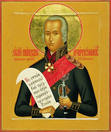 Святой флотоводец Федор Ушаков Непобедимый "Жизнь — Родине, душа — Богу"Святой флотоводец Федор Ушаков Непобедимый "Жизнь — Родине, душа — Богу"1Знакомство с личностью Ф.Ф. Ушакова первого в истории христианства адмирала в лике святых прославленного.Беседа о том, как победа у  м.Тендра обеспечила прочное господство русского флота на Черном море. И за что Ф.Ф.Ушакова в России прозвали «Морской Суворов».Просмотр фильма "Адмирал Ушаков"8.Святой Николай Чудотворец – небесный покровитель моряков.Святой Николай Чудотворец – небесный покровитель моряков.Святой Николай Чудотворец – небесный покровитель моряков.1Встреча – беседа с ветеранами ВМФ, просмотр слайдов и фильма о героях ВМФ9.Презентация стенда-плаката  Святой Николай Чудотворец – небесный покровитель моряков.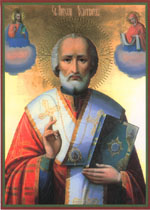 Презентация стенда-плаката  Святой Николай Чудотворец – небесный покровитель моряков.Презентация стенда-плаката  Святой Николай Чудотворец – небесный покровитель моряков.1Жизнь и чудеса святителя Николая, архиепископа Мирликийского. Почитание святителя в России. Народные традиции, связанные с празднованием памяти святого Николая.10.Санкт–Петербург — военная и духовная столица России. Андреевский военно-морской флаг и Андреевский орден (первая русская награда).Санкт–Петербург — военная и духовная столица России. Андреевский военно-морской флаг и Андреевский орден (первая русская награда).Санкт–Петербург — военная и духовная столица России. Андреевский военно-морской флаг и Андреевский орден (первая русская награда).1Подготовка творческих работ «Северная столица» включающая, доклады, рисунки и стихотворения собственного сочинения11. Разгром фашистов под Москвой Разгром фашистов под Москвой Разгром фашистов под Москвой1Беседа.12.День героев Отечества. День героев Отечества - установлена в 2007 году 9 декабря в 1769 году Екатерина II учредила орден Святого Георгия Победоносца для воинов, проявивших в бою доблесть, отвагу и смелость. Статус высшей военной награды РФ был возвращен ордену в 2000 году. День героев Отечества. День героев Отечества - установлена в 2007 году 9 декабря в 1769 году Екатерина II учредила орден Святого Георгия Победоносца для воинов, проявивших в бою доблесть, отвагу и смелость. Статус высшей военной награды РФ был возвращен ордену в 2000 году. День героев Отечества. День героев Отечества - установлена в 2007 году 9 декабря в 1769 году Екатерина II учредила орден Святого Георгия Победоносца для воинов, проявивших в бою доблесть, отвагу и смелость. Статус высшей военной награды РФ был возвращен ордену в 2000 году. 1Объявление конкурса на разработку и оформление буклетов «Православное воинство».Беседа об истории празднования Дня героев Отечества13.РВСН – надежный щит Отечества. Покровительница Ракетных войск стратегического назначения - святая великомученица ВарвараРВСН – надежный щит Отечества. Покровительница Ракетных войск стратегического назначения - святая великомученица ВарвараРВСН – надежный щит Отечества. Покровительница Ракетных войск стратегического назначения - святая великомученица Варвара1Встреча – беседа с ветеранами РВСН, просмотр слайдов и фильма о РВСН.Изучение Жития вмч. Варвары.14.Презентация стенда-плаката РВСН и их небесная покровительница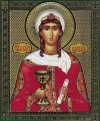 Презентация стенда-плаката РВСН и их небесная покровительницаПрезентация стенда-плаката РВСН и их небесная покровительницаВстреча – беседа с ветеранами РВСН, просмотр слайдов и фильма о РВСН.Изучение Жития вмч. Варвары.16.Монастырское служение и воинская служба: общее и особенноеМонастырское служение и воинская служба: общее и особенноеМонастырское служение и воинская служба: общее и особенное1 Занятие-семинар  в ходе которого, проводится  сравнение военной службы и монашеского служения и выявляется общее и особенное в образе жизни и духовном становлении. История традиций, обычаев, обрядов, церемоний и ритуалов Армии и Церкви17.Посещение   краеведческих музеев Посещение   краеведческих музеев Посещение   краеведческих музеев В течение годаПрезентация фотографий и подготовка фотовыставки участников поездки19.День воинской славы России – снятие Ленинградской блокады.День воинской славы России – снятие Ленинградской блокады.День воинской славы России – снятие Ленинградской блокады.1Беседы о  стойкости, выдержке и патриотизме ленинградцев.Небесное заступничество Богоматери и святых за русский народ. Факты и предание.20.Презентация стенда-плаката  Апостол Андрей Первозванный. 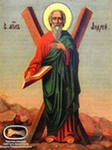 Презентация стенда-плаката  Апостол Андрей Первозванный. Презентация стенда-плаката  Апостол Андрей Первозванный. 1Знакомство с Житие Апостола Андрея Первозванного.2-е  направление:  Три поля Славы России.2-е  направление:  Три поля Славы России.2-е  направление:  Три поля Славы России.2-е  направление:  Три поля Славы России.2-е  направление:  Три поля Славы России.2-е  направление:  Три поля Славы России.21.Военно – спортивная игра «Зарница», посвященная Дню Защитника Отечества, Дню Победы.Для старшей возрастной группыВоенно – спортивная игра «Зарница», посвященная Дню Защитника Отечества, Дню Победы.Для старшей возрастной группы22Смотр строя и песни, выполнение строевых приемов, проведение викторины по знанию истории ВС, спортивные соревнования с элементами военного дела.22.Мама, папа, я – дружная семья Для младшей возрастной группыМама, папа, я – дружная семья Для младшей возрастной группы11Спортивная эстафета, проведение викторины, разгадывание  кроссвордов, конкурс рисунков на военную тематику. Устройство снежной крепости и взятие крепости.23.Соревнования по стрельбе из пневматического оружия. Между возрастными ступенямиСоревнования по стрельбе из пневматического оружия. Между возрастными ступенями11Соревнования будут проводиться на базе школьного тира24.Покров Божией Матери над Россией 1.Владимирская икона Богоматери — хранительница всей земли Русской.2. Тихвинская икона Божией Матери —хранительница северных рубежей Руси.3. Смоленская икона Божией Матери — хранительница западных рубежей Руси.4. Донская икона Божией Матери — спасительница Руси от монголо-татар.5. Казанская икона Божией Матери — спасительница Руси от Смуты.6. Федоровская икона Божией Матери — покровительница царственного дома Романовых.7. Державная икона Божией Матери — правительница России.Покров Божией Матери над Россией 1.Владимирская икона Богоматери — хранительница всей земли Русской.2. Тихвинская икона Божией Матери —хранительница северных рубежей Руси.3. Смоленская икона Божией Матери — хранительница западных рубежей Руси.4. Донская икона Божией Матери — спасительница Руси от монголо-татар.5. Казанская икона Божией Матери — спасительница Руси от Смуты.6. Федоровская икона Божией Матери — покровительница царственного дома Романовых.7. Державная икона Божией Матери — правительница России.33Цикл занятий Все занятия по теме предусматривают  разнообразные формы: спектакль,представление,размышление,историческое исследование.25.Вмч. Феодор Стратилат.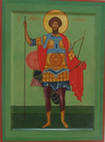 Вмч. Феодор Стратилат.11Знакомство с личностью Об особом почитании святого  Феодора в городе Костроме26.День народного единства РоссииКазанская икона Божией Матери — спасительница Руси от Смуты.День народного единства РоссииКазанская икона Божией Матери — спасительница Руси от Смуты.11Что отмечает Россия 4 ноября и какое значение имеют события многовековой давности, связанные с освобождением от иноземных захватчиков.27.Ролевая военно-историческая – спортивная викторина. Ролевая военно-историческая – спортивная викторина. 1 1 1.Рассказ участникам о событиях 1612 года, о Смутном времени.2. Рассказ о Феодоровской иконе Божией Матери – покровительнице града Костромы.28. Заочная экскурсия по Костроме  ( к Феодоровской иконе Божией Матери). Заочная экскурсия по Костроме  ( к Феодоровской иконе Божией Матери).11Подготовка творческих работ 29.Кострома – колыбель Дома РомановыхИпатьевский монастырь навсегда вошедший в историю российской государственности как колыбель Августейшего Дома РомановыхКострома – колыбель Дома РомановыхИпатьевский монастырь навсегда вошедший в историю российской государственности как колыбель Августейшего Дома Романовых11Подготовка творческих работ 30.Уголок Костромского заречья "Святое озеро"На берегу озера в память битвы 1264 г с татарами князя Василия  Ярославовича установлена часовняУголок Костромского заречья "Святое озеро"На берегу озера в память битвы 1264 г с татарами князя Василия  Ярославовича установлена часовня11Василий Ярославович Знакомство с личностью Сбор гуманитарной помощи Для приюта «Гнёздышко» г. ОзёрыСбор гуманитарной помощи Для приюта «Гнёздышко» г. ОзёрыФевраль- март 2013Февраль- март 2013Сбор игрушек, канцелярских товаров, предметов первой необходимости. 33.Паломническая поездка в г. Коломну в монастыриПаломническая поездка в г. Коломну в монастыриМарт -апрель 2013Март -апрель 2013Подготовка фотоальбома34.Поле русской Славы- Куликово поле.  День победы русских полков во главе с великим князем Дмитрием Донским над монголо-татарскими войсками в Куликовской битве.Поле русской Славы- Куликово поле.  День победы русских полков во главе с великим князем Дмитрием Донским над монголо-татарскими войсками в Куликовской битве.11Подготовка рефератов о:1.Князе Дмитрии Донском.2.Игумене земли Русской Сергии Радонежском.3.Монголо-татарском нашествии на Русь.4.Иноке Пересвете  подвигах святых русских князей.35.Заочная экскурсия в музей на Куликовом полеЗаочная экскурсия в музей на Куликовом поле1 1 Просмотр фильма История - наука или вымысел. Куликово поле. Битва за Москву.36.Поле русской славы-Бородино.День Бородинского сражения русской армии под командованием М.И. Кутузова с французской армией (1812 г.).Поле русской славы-Бородино.День Бородинского сражения русской армии под командованием М.И. Кутузова с французской армией (1812 г.).22«Сей день пребудет вечным памятником мужества и отличной храбрости российских воинов» Рассказ о М.И. Кутузове.Просмотр фильмов:Эскадрон гусар летучих», режиссёр — Станислав  Ростоцкий.Для младшего звена«Гусарская баллада», режиссёр — Эльдар РязановДля старшего звена.38.Сражение при Малоярославце 12 октября 1812 года Обсуждение произведения Васильева  А.А. Сражение при МалоярославцеСражение при Малоярославце 12 октября 1812 года Обсуждение произведения Васильева  А.А. Сражение при Малоярославце        2         2 Рассказ о сражении. 12 октября 1812 годаПросмотр фильма «Кутузов», режиссёр — Владимир Петров40.Поле русской славы- Прохоровское полеПериод испытаний. Великая Отечественная война.1.Российские новомученики и исповедники2.Подвиг народа в Великую Отечественную войнуПоле русской славы- Прохоровское полеПериод испытаний. Великая Отечественная война.1.Российские новомученики и исповедники2.Подвиг народа в Великую Отечественную войну22Видеолекция. Подготовка и прослушивание рефератов и сообщений по данной теме. Просмотр фильмов о ВОВ.42.Св. Александр Невский — защитник Русской земли и православной веры Александр Невский был причислен Русской Православной Церковью к лику святых. Св. Александр Невский — защитник Русской земли и православной веры Александр Невский был причислен Русской Православной Церковью к лику святых. 22День победы русских воинов князя Александра Невского над немецкими рыцарями на Чудском озере (1242). Подготовка рефератов, просмотр фильмов. 43.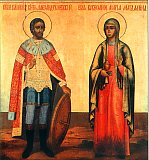 11Презентация стенда-плаката  Святой благоверный князь  Александр Невский – покровитель русского воинства45.Презентация стенда-плаката  Святой Георгий Победоносец – покровитель русского воинства. Полководец Г. ЖуковПрезентация стенда-плаката  Святой Георгий Победоносец – покровитель русского воинства. Полководец Г. Жуков22Просмотр художественно-документальный «Великий полководец Георгий Жуков» (1995, режиссер Юрий Озеров)22Просмотр художественно-документальный «Великий полководец Георгий Жуков» (1995, режиссер Юрий Озеров)46.И помнит мир спасенный.Не в силе Бог, а в Правде!И помнит мир спасенный.Не в силе Бог, а в Правде!11Встречи с ветеранами, Участие в праздничных мероприятиях, помощь ветеранам, трудовые десанты.47.Презентация стенда-плаката  Александр Васильевич Суворов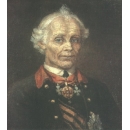 Жизнь и славные победы великого полководца А.В. Суворова. Его образ жизни и отношения с солдатами. Воззрения и высказывания А.В. Суворова.Презентация стенда-плаката  Александр Васильевич СуворовЖизнь и славные победы великого полководца А.В. Суворова. Его образ жизни и отношения с солдатами. Воззрения и высказывания А.В. Суворова.11Знакомство с личностью. Просмотр Документального фильма «Александр Суворов»Подготовка рефератов «Неверующего солдата учить – всё равно, что ржавое железо точить».«Слава Господу, ибо Он есть источник всякой славы...»3-е направление – по родным дорогам всей семьей3-е направление – по родным дорогам всей семьей3-е направление – по родным дорогам всей семьей3-е направление – по родным дорогам всей семьей3-е направление – по родным дорогам всей семьей3-е направление – по родным дорогам всей семьей48.Дари добро другим на благо,Проведение праздника «Троица» для жителей села и детей из приюта «Гнёздышко»Дари добро другим на благо,Проведение праздника «Троица» для жителей села и детей из приюта «Гнёздышко»Июнь2013Июнь2013Вручение подарков детям49.Значение семьи в жизни народа Значение семьи в жизни народа 11Исторические примеры крепких браков, основанных на любви, вере и мудрости: князь Петр и княгиня Феврония Муромские, Дмитрий Донской и княгиня Евдокия, царская семья последнего русского императора Николая50. Святые жены, уповавшие на Бога, украшали себя, повинуясь своим мужьям»  Крепкая семья — основа благосостояния народа Святые жены, уповавшие на Бога, украшали себя, повинуясь своим мужьям»  Крепкая семья — основа благосостояния народа11Литературно-музыкальная композиция «Чудо о Петре и Февронии».52.Святые миротворцы. Князья Борис и ГлебСвятые миротворцы. Князья Борис и Глеб11Беседа о подвиге Бориса и ГлебаНепротивленцы злу и миротворцы, князья Борис и Глеб — первые святые Русской православной церкви. Значение их подвига. Изображения князей на иконах и картинах. Храмы и монастыри, посвященные святым Борису и Глебу в России. Народные  традиции, связанные с празднованием памяти св. князей.54.Святой Илия - небесный покровитель  российских ВДВ   Святой Илия - небесный покровитель  российских ВДВ   11БеседаЭкскурсииЭкскурсии1515ИтогоИтого6464